NÁVRH PLÁNU PÉČE O ZVLÁŠTĚ CHRÁNĚNÉ ÚZEMÍPŘÍRODNÍ PAMÁTKA HORA ŘÍP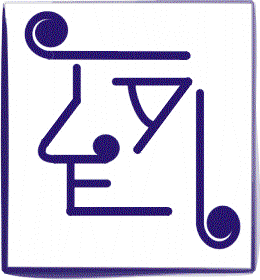 Pro roky 2010 - 2019 Zpracoval: Ing. et  30.11.2009ObsahSeznam použitých zkratek	4A. Úvod	5B. Základní údaje o zvláště chráněném území	5B.1. Evidenční číslo	5B.2. Kategorie ochrany	5B.3. Název	5B.4. Druh právního předpisu, kterým bylo území vyhlášeno	5B.5. Název orgánu, který předpis vydal	5B.6. Číslo právního předpisu	5B.7. Datum platnosti a datum účinnosti právního předpisu	5B.8. Překryv s územně správními jednotkami	5B.9. Překryv s jinými chráněnými územími	5B.10. Překryv se soustavou Natura 2000	5B.11. Vymezení území a jeho ochranného pásma a jejich výměra	6B.12. Managementová kategorie IUCN	8B.13. Předmět ochrany	8B.14. Cíl ochrany	9C. Charakteristika zvláště chráněného území a jeho ochranného pásma zaměřená na jeho přírodní poměry	9C.1. Ekotop	9C.2. Biota	10D. Popis ekosystémů a jejich složek tvořících předmět ochrany a jejich hodnocení z hlediska cílů ochrany chráněného území	12E. Výčet a popis známých činitelů ohrožujících předmět ochrany	15F. Zhodnocení dosavadní péče o předmět ochrany	15G. Zásady péče o ekosystémy a jejich složky tvořící předmět ochrany chráněného území, včetně řešení střetů plynoucích z odlišných nároků jednotlivých složek ekosystémů na potřebnou péči z hlediska priorit chráněného území a cílů ochrany chráněného území.	15G.1. Rámcové směrnice péče o les podle souboru lesních typů	15G.2. Zásady péče o nelesní biotopy	23G.3. Řešení střetů plynoucích z odlišných nároků jednotlivých složek ekosystémů na potřebnou péči z hlediska priorit chráněného území a cílů ochrany chráněného území	24H. Vymezení ploch s odlišnými způsoby péče o ekosystémy a jejich složky vycházejí z cílů ochrany chráněného území	24I. Zásady hospodářského, rekreačního, sportovního či jiného využívání chráněného území, pokud je nebo by mohlo být chráněné území k těmto činnostem využíváno a pokud by přitom hrozilo poškození předmětu ochrany	25J. Přehled potřeb zaměření, označení a technického vybavení chráněného území v terénu	25K. Přehled potřeb sledování stavu ekosystémů a jejich složek s ohledem na cíle ochrany chráněného území	25L. Výčet, popis a lokalizace zásahů, včetně návrhů preventivních opatření a předběžného orientačního vyčíslení nákladů	26L.1. Výčet, popis a lokalizace zásahů a preventivních opatření uvnitř chráněného území	26L.1.1. Výčet, popis a lokalizace zásahů uvnitř chráněného území	26L.1.2. Výčet, popis a lokalizace preventivních opatření uvnitř chráněného území	29L.2. Výčet, popis a lokalizace zásahů a preventivních opatření v ochranném pásmu chráněného území	29L.3. Předběžné orientační vyčíslení očekávaných finančních nákladů	29M. Určení období platnosti plánu péče	30Literatura	30Ostatní prameny	31Přílohy	31Seznam použitých zkratekA. ÚvodPlán péče maloplošného zvláště chráněného území (MZCHÚ) - Přírodní památka (PP) Hora Říp (okr. ) byl zpracován na základě objednávky Ústeckého kraje.Plán péče byl zpracován v rozsahu stanoveném §1 vyhlášky MŽP č. 60/2008 Sb.B. Základní údaje o zvláště chráněném území B.1. Evidenční čísloDosud nebylo přiděleno.B.2. Kategorie ochranyPřírodní památka.B.3. NázevHora ŘípB.4. Druh právního předpisu, kterým bylo území vyhlášenoZvláště chráněné území dosud nebylo vyhlášeno. B.5. Název orgánu, který předpis vydalZvláště chráněné území dosud nebylo vyhlášeno. B.6. Číslo právního předpisuZvláště chráněné území dosud nebylo vyhlášeno. B.7. Datum platnosti a datum účinnosti právního předpisuZvláště chráněné území dosud nebylo vyhlášeno.B.8. Překryv s územně správními jednotkami Kraj: Ústecký (CZ042)Okres:  (CZ0423)Obec s rozšířenou působností:  (4211)Obec: Vražkov, Mnetěš, Ctiněves, KrabčiceKatastrální území: Mnetěš, Vražkov, Ctiněves, Rovné pod ŘípemB.9. Překryv s jinými chráněnými územímiNárodní park: NeChráněná krajinná oblast: NeJiný typ chráněného území: NeB.10. Překryv se soustavou Natura 2000Ptačí oblast: NeEvropsky významná lokalita: Ano, zákres viz příloha III.B.11. Vymezení území a jeho ochranného pásma a jejich výměraVymezení územíKatastrální území Mnetěš: Katastrální území Vražkov (785741):Celková rozloha PP je 81,2054 ha.Ochranné pásmo PP Hora Říp není speciálně vymezeno, platí tedy ochranné pásmo podle §37, zák. č. 114/92Sb. do vzdálenosti 50 m od hranic MZCHÚ.	Ochranné pásmo se dotýká pozemků: 	k.ú. Mnetěš p.p.č. 193, 712, 191/8, st.215, st.216, 191/15, 191/7, 191/6, 191/13, 191/4, 191/9, 191/10, 191/1, 169, 717, 215/1, 217, 709, 141, 135/1, 134, 143, 710, 142/4, 162/3, 162/2, 161, 162/1, 144, 489/2, 194	k.ú. Ctiněves p.p.č. 525/3, 524/2, 523, 521, 519, 500, 501, 520, 490/5, 490/2, 489/1, 354/2, 596, 467, 464, 466/1,	k.ú. Vražkov p.p.č. 267, 219, 217, 218, 206, 221/2, 227/1, 205, 228/1, 208, 207, 203/1, 203/2, 153/2, 927, 162, 152/1, 148, 150, 486, 488, 272, 268,	k.ú. Rovné pod Řípem p.p.č. 461, 464/1, 478/16, 462/4, 465/3, 462/2, 688/1, 125/24, 131, 125/20, 125/21, 460, 685/3Zákres hranice území do katastrální mapy je v příloze II, zákres do základní mapy je v příloze I.B.12. Managementová kategorie IUCNKategorie IV (řízená rezervace) - území pro management stanovišť/druhů: chráněná území, zřizovaná převážně pro účely ochrany, prováděné cestou managementových zásahů.B.13. Předmět ochranyPředmětem ochrany jsou tyto biotopy:Kontinentální opadavé křovinyK4A Nízké xerofilní křoviny - porosty se skalníky (Cotoneaster sp.)Vápnité nebo bazické skalní trávníky (Alysso-Sedion albi)T6.2B Bazifilní vegetace efemér a sukulentů bez převahy netřesku výběžkatéhoPanonské skalní trávníky (Stipo-Festucetalia pallentis)T3.1 Skalní vegetace s kostřavou sivou (Festuca pallens)Polopřirozené suché trávníky a facie křovin na vápnitých podložích (Festuco-Brometalia)T3.3D Úzkolisté suché trávníky - porosty bez význačného výskytu vstavačovitýchT3.4D Širokolisté suché trávníky bez význačného výskytu vstavačovitých a bez jalovce obecného (Juniperus communis)Chasmofytická vegetace silikátových skalnatých svahůS1.2 Štěrbinová vegetace silikátových skal a drolinLesy svazu Tilio-Acerion na svazích, sutích a v roklíchL4 Suťové lesyLokalita je významná nejen z hlediska ochrany biotopů ve smyslu přílohy směrnice 
o stanovištích, ale i z hlediska druhů rostlin (celkem 73 druhů je uvedeno v Červeném seznamu cévnatých rostlin, 12 je zvláště chráněno podle vyhlášky), například křivatec český pravý, zvonek boloňský nebo čistec německý a bezobratlých živočichů (29 druhů chráněných podle vyhlášky, 57 druhů uvedených v Červeném seznamu), například roháč obecný, přástevník kostivalový či lišaj pryšcový.B.14. Cíl ochrany	Cílem ochrany zvláště chráněného území je uchování a zlepšení stavu uvedených biotopů se vzácnými druhy rostlin a živočichů.1) V biotopu suťových lesů výběrovým hospodařením a vhodnou dosadbou zajistit přirozené druhové složení porostů.2) V biotopech skalkové stepi (biotopy T6.2B, T3.1, S1.2, ale i T3.3D) odstranit nálet trnovníku akátu (Robinia pseudacacia) a celkově udržovat charakter bezlesí občasnou redukcí dřevin (vyjma dřevin biotopu K4A) a extenzivní pastvou.3) V biotopu T3.4D zabránit degradaci obnovou tradičního extenzivního obhospodařování - pravidelné sečení ve vhodném termínu s odnosem posečené biomasy, extenzivní pastva s odstraněním nedopasků, redukce expandujících dřevin.4) Obnova bezlesí na skalnatých stráních s JZ, J, JV a částečně i V expozicí od vrstevnice cca 350 m n. m. výše.C. Charakteristika zvláště chráněného území a jeho ochranného pásma zaměřená na jeho přírodní poměryC.1. EkotopSamotná hora je budována z nefelinitového čediče, obsahujícího olivínová zrnka (nefelinický sodalit s olivínem - Rädisch et Žebera 1963). Čedičová hornina je složena z nefelínu, amfibolu, magnetitu, leucitu, augitu a slabé příměsi noseanu (Hlávka 1959).Severní svahy tvoří hlavně würmské naváté písky, méně spraše, bodově se vyskytují vápnité jílovce. Východní a západní svahy hory jsou pokryty deluviálními, převážně soliflukčními kamenitými, balvanitými, jílovitohlinitými sedimenty pleistocénními - würm. Jižní a JZ svahy jsou ve vyšších polohách pokryty jednak deluviálními sedimenty, podobně jako svahy východní a západní, tak i vápnitými jílovci. Nižší polohy jižních a JZ svahů a úpatí JZ, Z a J části hory pokrývají vápnité jílovité prachovce (Rädisch et Žebera 1963).Vznik hory Říp souvisí se sopečnou činností v době terciérní, která byla v severních Čechách velmi intenzivní. Jejím centrem bylo České středohoří a Doupovské hory. Říp, podobně jako Vinařická hora na Kladensku, Slánská hora na Slánsku, Kunětická hora na Pardubicku a Trosky v Českém ráji, představuje osamocený výběžek povrchových projevů této činnosti. Říp je klasický příklad vyvřelé hory - vyvřelé kupy (Hlávka 1959).Podle geomorfologického členění ČR (Demek et al. 2006) náleží zájmová oblast k provincii Česká vysočina, k soustavě Česká tabule, která je zde reprezentována podsoustavou Středočeská tabule, celkem Dolnooharská tabule, podcelkem Řipská tabule 
a okrskem Krabčická plošina. Krabčická plošina je členitá pahorkatina s typickým erozně akumulačním povrchem staropleistocénních teras Vltavy a Labe, krytých většinou würmskými sprašemi. Geomorfologicky vyniká opuštěné údolí Vltavy z doby vyšší středopleistocénní straškovské terasy západně od Řípu, která podmínila složitý vývoj vodních toků v této oblasti. Říp představuje nejvyšší bod okrsku (455,5 m n. m.) (Demek et al. 2006).Říp vystupuje ve středu SV části Podřipska a vévodí daleko přes sousední oblasti dolního Povltaví, Slánskou plošinu a střední Polabí. Okolní širý, rovinatý až mírně zvlněný kraj dosahuje na jihu a západu 220 m, na východě málo přes 240 m a severně 280 m nadmořské výšky. Řipské svahy jsou ve vyšších polohách místy skalnaté a kamenité, nížeji hlinité, místy se sesouvají - zejména tam, kde byla těžena hornina na štěrk a jako lomový kámen. V místech, kde je čedičová hornina odkryta, je patrná sloupová odlučnost (Hlávka 1959).Typickým půdním typem oblasti jsou karbonátové černozemě na spraších, které na výchozech křídových slínů přecházejí do mělčích pararendzin. Přímo pro čedičový Říp jsou charakteristické eutrofní kambizemě, které na strmějších skalnatých svazích přecházejí do rankerů (Culek 1996).Hodnocené území patří dle Quitta (Tolazs et al. 2007) do teplé oblasti W2. Vybrané klimatické ukazatele zájmového území jsou uvedeny v tabulce 1.Tab. 1. Vybrané klimatické charakteristiky (Tolazs et al. 2007):C.2. BiotaPodle biogeografického členění ČR (Culek 1996) je řešené území součástí Řipského bioregionu.  Bioregion je tvořen nížinnou tabulí na SZ středních Čech, zabírá převážnou část Dolnooharské tabule a západní část Pražské plošiny, má protáhlý tvar ve směru SZ - JV 
a plochu 1585 km2. Bioregion se vyznačuje pauperizovanou teplomilnou biotou 2. bukovo-dubového vegetačního stupně, ve vyšších polohách s přechody do 3. dubovo-bukového vegetačního stupně. V kaňonech Vltavy a jejích přítoků, podobně jako na ojedinělých neovulkanitových elevacích (např. Říp), se nachází pestrá biota se zbytky teplomilné lesní 
a lesostepní vegetace. Je zde zastoupeno několik mezních a exklávních prvků, i české endemity flóry a hmyzu. Netypickými částmi jsou terasy s acidofilními doubravami (sekundárně bory), které tvoří přechod do Polabského bioregionu. V současnosti v bioregionu dominuje intenzivně využívaná orná půda, hodnotné jsou fragmenty travních lad a skalního řídkolesí. Lesnatost území je nízká, lesy jsou menší - převážně kulturní bory, listnaté porosty se vyskytují maloplošně (Culek 1996). Řešené území leží v termofytiku ve fytogeografickém podokresu 7b - Podřipská tabule. Vegetační stupeň je kolinní (Skalický 1988). Mapa potenciální přirozené vegetace (Neuhäuslová 2001) předpokládá v lokalitě mochnové doubravy (as. Potentillo albae-Quercetum), v okolí pak černýšové dubohabřiny (as. Melampyro nemorosi-Carpinetum) a lipové doubravy (as. Tilio-Betuletum).Mapa rekonstruované vegetace na Řípu a v jeho okolí eviduje dubohabrové háje (sv. Carpinion), subxerofilní doubravy (as. Potentillo albae-Quercetum) a šipákové doubravy (sv. Quercion pubescenti-petraeae). Maloplošně na ekologicky extrémních stanovištích skal 
a suchých svahů je předpokládáno primární bezlesí v podobě stepní, resp. lesostepní a skalkové vegetace (sv. Festucion valesiacae, sv. Alysso-Festucion pallentis, sv. Androsacion vandellii).Fauna bioregionu je původně ryze hercynská se západoevropským vlivem (ježek západní, ropucha krátkonohá). V současnosti jde většinou o téměř bezlesou kulturní step, charakterizovanou např. koloniemi havrana polního nebo výskytem dytíka úhorního. Do ní místy pronikli charakterističtí zástupci středočeské suchomilné fauny (např. vřetenuška pozdní, stepník rudý), včetně forem atlantsko-mediteránního původu (travařka Nickerlova) (Culek 1996).Vegetační kryt Řípu je předurčen jednak geologickými, geomorfologickými, klimatickými podmínkami, tak i antropogenně (výsadba listnatého lesa v druhé polovině 19. století, dřívější pastevní využití lokality, vysoká návštěvnost lokality - tradiční poutní místo, kulturní památka). Dominantu bioty tvoří fytocenologicky nevyhraněný les biotopově klasifikovaný jako suťový les (na svazích hory - biotop L4)) a hercynská dubohabřina (spíše na úpatí kopce - biotop L3.1). Maloplošně na jižně exponovaných svazích roste teplomilná doubrava charakteru perialpidské bazifilní teplomilné doubravy (biotop L6.1). Ochranářsky významné skalnaté bezlesí je více zastoupeno na k jihu a JZ exponovaných svazích, je tvořeno mozaikami nízkých xerofilních křovin (biotop K4A), vegetace silikátových skal a štěrbin (biotop S1.2), skalní vegetace s kostřavou sivou (biotop T3.1), úzkolistých suchých trávníků (biotop T3.3), suchých bylinných lemů (biotop T4.1) a vegetace efemér a sukulentů (biotopy T6.1 a T6.2). Prvky skalnatého bezlesí nalézáme maloplošně i na svazích se západní až severní expozicí. Pod jižním úpatím jsou zachovány dnes již neobhospodařované a dřevinami zarůstající širokolisté suché trávníky s porosty křovin a stromů (biotopy X13, K3 a T3.4).D. Popis ekosystémů a jejich složek tvořících předmět ochrany a jejich hodnocení z hlediska cílů ochrany chráněného územíL4 - Suťové lesy (sv. Tilio-Acerion)Tato vegetace je mapována na svazích Řípu. Objektivní klasifikace společenstva je velice obtížná vzhledem k nedostatku analyticky zjištěných diagnostických druhů. Zařazení bylo provedeno nepřímo na základě ekotopu a na základě diferenční analýzy používané v mapování biotopů (Filipov et al. 2008).Dominantu porostu tvoří ve stromovém patře Quercus robur, méně jsou zastoupeny Quercus petraea, Acer platanoides, Fraxinus excelsior. Vzácněji se vyskytuje Carpinus betulus, Prunus avium, Crataegus sp. V keřovém patře se s velkou stálostí a pokryvností vyskytuje Sambucus nigra, Ribes uva-crispa a zmlazující Fraxinus excelsior. Charakter bylinného patra je určen dominantami, kterými jsou Poa nemoralis, Galium odoratum, Mercurialis perennis, Corydalis cava, Ficaria verna subsp. bulbifera, Urtica dioica.Z diagnostických druhů svazu Tilio-Acerion (suťové lesy) jsou zastoupeny (Moravec et al. 1995): Acer platanoides, Fraxinus excelsior, Tilia platyphyllos, Ulmus glabra. Z bazálních druhů biotopu (sensu Filipov et al. 2008) ve společenstvu roste Acer platanoides, Fagus sylvatica, Tilia platyphyllos, Campanula trachelium, Carpinus betulus, Galium odoratum, Lamium maculatum, Mercurialis perennis, Ribes uva-crispa, Sambucus racemosa; ze specifických druhů pak Fraxinus excelsior, Ulmus glabra, Corydalis cava, Lonicera xylosteum, Viola mirabilis. Biotop suťových lesů na Řípu má podle příručky hodnocení biotopů (Filipov et al. 2008) méně příznivé druhové složení. V rámci plánu péče budou navrhovány zásahy do druhové skladby dřevin. Z hlediska plánu péče je problematický rozpor mezi mapováním biotopů a typologickou mapou lesních porostů. Většina ploch mapovaných jako L4 je v typologické mapě evidována jako lesní typ 1B - bohatá habrová doubrava, což odpovídá biotopu hercynských dubohabřin (L3.1).K4A - Nízké xerofilní křoviny se skalníky (Cotoneaster integerrimus) - (sv. Prunion spinosae)Nízké xerofilní křoviny na skalách a skalnatých stráních s  Prunus spinosa, Prunus fruticosus, Cotoneaster integerrimus, vzácně i Rosa gallica. Vegetace je fytocenologicky dobře zařaditelná na úroveň svazu (sv. Prunion spinosae), hypoteticky by bylo možné vylišit jednotlivé asociace Prunetum fruticosae, Junipero communis-Cotoneastretum integerrimae.Z diagnostických druhů svazu (Moravec et al. 1995) v porostech roste: Cotoneaster integerrimus, Teucrium chamaedrys, Prunus fruticosus.Ze specifických druhů biotopu (Filipov et al. 2008) zde roste: Cotoneaster integerrimus, Prunus fruticosus, Juniperus communis, Rosa gallica, R. jundzillii, Sorbus aria. Druhové složení biotopu je příznivé (cf. Filipov et al. 2008, s. 282).Biotop je ohrožen pronikáním geograficky nepůvodních druhů dřevin (hlavně akát), v rámci plánu péče jsou navrhována konkrétní managementová opatření.T3.4D - Širokolisté suché trávníky (bez význačného zastoupení vstavačovitých a jalovce) - (sv. Bromion erecti)Tato vegetace je mapována na stráních jižně od úpatí Řípu.Fytocenologická klasifikace společenstva na úrovni svazu je snadnější, i když se jedná o vegetaci málo reprezentativní a vyhraněnou.Dominantu porostu tvoří trávy (Brachypodium pinnatum, Bromus erectus, méně také Arrhenatherum elatius či Calamagrostis epigejos), a uplatňují se již keře (např. Rosa canina agg., Crataegus monogyna, Prunus spinosa), což naznačuje degradaci společenstva (cf. Filipov et al. 2008: s. 225-226) v důsledku absence vhodné péče (kosení, extenzivní pastva). Stále jsou však bohatě zastoupeny i ostatní typické druhy těchto stanovišť, včetně druhů vzácnějších i zvláště chráněných, např. Aster amellus, Astragalus austriacus, A. danicus, Achillea pannonica, Prunella grandiflora aj. Z diagnostických druhů svazu Bromion erecti jsou zastoupeny (Moravec et al. 1995): Brachypodium pinnatum, Bromus erectus, Carex flacca, Cirsium acaule, Polygala comosa, Prunella grandiflora. Podle příručky hodnocení biotopů (Filipov et al. 2008) se jedná o biotop s méně příznivým druhovým složením. Z  bazálních druhů biotopu zde rostou: Agrimonia eupatoria, Brachypodium pinnatum, Carex humilis, Carlina vulgaris agg., Centaurea scabiosa, Euphorbia cyparissias, Festuca rupicola, Filipendula vulgaris, Fragaria viridis, Galium verum, Inula salicina, Knautia arvensis agg., Leontodon hispidus, Leucanthemum vulgare agg., Linum catharticum, Medicago falcata, Ononis spinosa, Peucedanum cervaria, Pimpinella saxifraga, Plantago media, Poa pratensis agg., Salvia pratensis, Salvia verticillata, Sanguisorba minor, Securigera varia, Teucrium chamaedrys, Thymus pulegioides. Ze specifických druhů pak např.: Achillea pannonica, Anthericum ramosum, Aster amellus, Astragalus danicus, Cirsium acaule, Koeleria macrantha, Polygala comosa, Primula veris, Prunella grandiflora, Scabiosa ochroleuca, Tetragonolobus maritimus.Biotop je silně degradován a v rámci plánu péče jsou navrhována konkrétní opatření ke zlepšení stavu.S1.2 - Štěrbinová vegetace silikátových skal a drolin (sv. Androsacion vandellii)Vegetace slunných i stinných skalních útvarů většinou mapovaná v mozaice s jinými typy skalkové vegetace. Z diagnostických druhů svazu Androsacion vandellii (syn. Asplenion septentrionalis) jsou zastoupeny (Moravec et al. 1995): Asplenium septentrionale, Asplenium trichomanes, Campanula rotundifolia, Polypodium vulgare, Rumex acetosella subsp. acetosella, Hylotelephium maximum. Charakteristická je přechodovost vegetace - přechody k biotopům K4A, T3.1 aj. Druhové složení biotopu je podle příručky hodnocení biotopů (Filipov et al. 2008) příznivé. Z  bazálních druhů biotopu S1.2 zde rostou: Campanula rotundifolia, Euphorbia cyparissias, Festuca pallens, Geranium robertianum, Hylotelephium maximum, Lychnis viscaria, Poa nemoralis, Rumex acetosella, Sedum acre. Ze specifických druhů pak např.: Asplenium septentrionale, Asplenium trichomanes, Cotoneaster integerrimus, Juniperus communis, Polypodium vulgare agg., Scleranthus perennis, Vincetoxicum hirundinaria.Biotop není ohrožen a nevyžaduje managementový zásah.T3.3D - Úzkolisté suché trávníky bez význačného výskytu vstavačovitých (sv. Festucion valesiacae)  Maloplošné a mozaikovité porosty na jižně exponovaných svazích Řípu s dominantním zastoupením Festuca valesiaca a s menší pokryvností kavylů (Stipa pennata, S. capillata). Z diagnostických druhů svazu Festucion valesiaca jsou zastoupeny (Moravec et al. 1995): Astragalus austriacus, Bothriochloa ischaemum, Carex humilis, Centaurea stoebe, Festuca valesiaca, Stipa capillata, Thymus pannonicus. Biotop se vyznačuje příznivým druhovým složením (sensu Filipov et al. 2008), avšak s přechody k biotopům T6.2 - bazifilní vegetace efemér a sukulentů, a T3.1 - skalní vegetace s kostřavou sivou. Z  bazálních druhů biotopu T3.3D (sensu Filipov et al. 2008) zde rostou: Acinos arvensis, Arenaria serpyllifolia, Artemisia campestris, Asperula cynanchica, Brachypodium pinnatum, Carex humilis, Centaurea stoebe, Dianthus carthusianorum, Echium vulgare, Eryngium campestre, Euphorbia cyparissias, Festuca valesiaca, Koeleria macrantha, Melica transsilvanica, Potentilla arenaria, Seseli osseum, Silene otites, Stachys recta, Teucrium chamaedrys, Thymus pannonicus, Verbascum lychnitis. Ze specifických druhů pak: Achillea pannonica, Achillea setacea, Alyssum montanum, Artemisia pontica, Bothriochloa ischaemum, Carex supina, Erysimum crepidifolium, Hieracium echioides, Scabiosa ochroleuca, Sedum album, Seseli hippomarathrum, Stipa capillata, Stipa pennata, Thalictrum minus.Biotop je ohrožen pronikáním geograficky nepůvodních druhů dřevin (hlavně akát), v rámci plánu péče jsou navrhována konkrétní managementová opatření.T6.2B - Bazifilní vegetace efemér a sukulentů bez netřesků (sv. Alysso alyssoidis-Sedion albi)V porostech jsou hojné sukulenty (Sedum album, S. acre) a jarní efeméry (Erophila verna, Veronica praecox). Hojnější je Potentilla arenaria. Nevyhraněnost vegetace je dána absencí analyticky prokázaných diagnostických druhů ve společenstvu.Z diagnostických druhů svazu (Moravec et al. 1995) se ve vegetaci vyskytuje: Acinos arvensis, Alyssum alyssoides, Veronica praecox, Teucrium botrys.Ze specifických druhů biotopu (sensu Filipov et al. 2008) zde roste: Allium senescens subsp. montanum, Iris pumila, Poa bulbosa, Veronica praecox; z bazálních druhů pak: Acinos arvensis, Alyssum alyssoides, Erophila verna, Festuca pallens, Holosteum umbellatum, Potentilla arenaria, Sedum album.Druhové složení biotopu je méně příznivé (cf. Filipov et al. 2008, s. 255) a s přechody k biotopům T6.1 - acidofilní vegetace efemér a sukulentů, S1.2 - štěrbinová vegetace silikátových skal a drolin, T3.3 - úzkolisté suché trávníky.Biotop není ohrožen a nevyžaduje managementový zásah.T3.1 - Skalní vegetace s kostřavou sivou (Festuca pallens) - (sv. Alysso-Festucion pallentis)Skalková vegetace s hojným zastoupením Festuca pallens, Potentilla arenaria a sukulentních druhů (Sedum album, S. acre). Částečně se nepochybně jedná 
o asociaci Potentillo arenariae-Festucetum pallentis. Z diagnostických druhů svazu jsou zastoupeny (Moravec et al. 1995): Artemisia campestris, Dianthus carthusianorum, Festuca pallens, Potentilla argentea, Sedum reflexum, Seseli osseum, Stachys recta. Ze specifických druhů biotopu (sensu Filipov et al. 2008) byly zjištěny: Achillea setacea, Allium senescens subsp. montanum, Alyssum montanum, Carex supina, Erysimum crepidifolium, Erysimum durum, Gagea bohemica, Hieracium echioides, Iris pumila, Poa bulbosa, Sedum reflexum, Seseli hippomarathrum, Stipa capillata; z bazálních pak: Acinos arvensis, Arenaria serpyllifolia, Artemisia campestris, Asperula cynanchica, Asplenium septentrionale, Carex humilis, Centaurea stoebe, Dianthus carthusianorum, Echium vulgare, Erophila verna, Eryngium campestre, Euphorbia cyparissias, Festuca pallens, Hylotelephium maximum, Hypericum perforatum, Koeleria macrantha, Melica transsilvanica, Phleum phleoides, Pimpinella saxifraga, Potentilla arenaria, Rumex acetosella, Scabiosa ochroleuca, Scleranthus perennis, Sedum acre, Sedum album, Seseli osseum, Stachys recta, Taraxacum sect. Erythrosperma, Teucrium chamaedrys, Thymus pannonicus, Thymus praecox, Trifolium arvense, Verbascum lychnitis, Vincetoxicum hirundinaria.Druhové složení biotopu je příznivé (cf. Filipov et al. 2008, s. 196), avšak s přechody k biotopům T6.2 - bazifilní vegetace efemér a sukulentů, T6.1 - acidofilní vegetace efemér 
a sukulentů, S1.2 - štěrbinová vegetace silikátových skal a drolin, T3.3 - úzkolisté suché trávníky.Biotop je ohrožen pronikáním geograficky nepůvodních druhů dřevin (hlavně akát), v rámci plánu péče jsou navrhována konkrétní managementová opatření.E. Výčet a popis známých činitelů ohrožujících předmět ochrany1) Zastoupení a rozrůstání geograficky nepůvodních druhů dřevin - zásadní je především rozrůstání akátin v lesních společenstvech i na dosud nezarostlých skalnatých stráních. Porosty trnovníku akátu negativně ovlivňují vegetaci v podrostu i v bezprostředním okolí. Problematické je také zastoupení javoru tatarského (Acer tataricum) a borovice černé (Pinus nigra).2) Nepříliš vhodné druhové složení lesních porostů - stromové patro lesa - je tvořeno vysazenými dřevinami a jeho druhové složení přesně neodpovídá danému biotopu potenciální či rekonstruované přirozené vegetace, i když se mu v jednotlivých místech vcelku dosti blíží.3) Absence tradičního extenzivního obhospodařování na stráních jižně od Řípu - důsledkem čehož je zarůstání křovinami a náletem, dominance trav v porostech, ochuzování druhového spektra a celková degradace.4) Eutrofizace projevující se vyšším, místy až vysokým zastoupením nitrofilních a konkurenčně zdatných druhů rostlin, nižší druhovou rozmanitostí. Hlavní příčiny jsou: vyšší koncentrace dusíkatých látek v atmosféře a jejich vyšší spad, vazba atmosférického dusíku symbiotickými bakteriemi v kořenových hlízkách bobovitých rostlin, především pak v porostech trnovníku akátu, akumulace živin v travních porostech jako důsledek dlouhodobého ponechávání biomasy.F. Zhodnocení dosavadní péče o předmět ochranyV lokalitě dosud žádná péče o předmět ochrany neprobíhala.G. Zásady péče o ekosystémy a jejich složky tvořící předmět ochrany chráněného území, včetně řešení střetů plynoucích z odlišných nároků jednotlivých složek ekosystémů na potřebnou péči z hlediska priorit chráněného území a cílů ochrany chráněného území.G.1. Rámcové směrnice péče o les podle souboru lesních typůV lesích Hory Říp se hospodaří podle LHP (platnost 2006 - 2015).G.2. Zásady péče o nelesní biotopyG.3. Řešení střetů plynoucích z odlišných nároků jednotlivých složek ekosystémů na potřebnou péči z hlediska priorit chráněného území a cílů ochrany chráněného územíStřety nejsou patrné.H. Vymezení ploch s odlišnými způsoby péče o ekosystémy a jejich složky vycházejí z cílů ochrany chráněného územíV rámci PP Hora Říp je navrhováno několik ploch s odlišnými způsoby péče.Jednotlivé plochy jsou vymezeny v příloze III.I. Zásady hospodářského, rekreačního, sportovního či jiného využívání chráněného území, pokud je nebo by mohlo být chráněné území k těmto činnostem využíváno a pokud by přitom hrozilo poškození předmětu ochrany1) V PP je zakázáno hospodařit na pozemcích způsobem vyžadujícím intenzivní technologie, zejména prostředky a činnosti, které mohou způsobit změny v biologické rozmanitosti, struktuře a funkci ekosystému anebo nevratně poškozovat půdní povrch.2) Způsob obhospodařování ZCHÚ by měl být v souladu s plánem péče, při zpracování LHP respektovat navržené rámcové směrnice péče o les.3) Bez souhlasu orgánu ochrany přírody by mělo být zakázáno pořádat na území PP hromadné sportovní a kulturní akce, táboření.J. Přehled potřeb zaměření, označení a technického vybavení chráněného území v terénu1, Provedení zaměření zvláště chráněného území v terénu.2, Provedení označení zvláště chráněného území v terénu.3, Instalace tabulí se státním znakem.4, Instalace informačních panelů v návaznosti na stávající infopanely naučné stezky.K. Přehled potřeb sledování stavu ekosystémů a jejich složek s ohledem na cíle ochrany chráněného územíK monitoringu vegetace lze doporučit založení 6 až 10 trvalých monitorovacích ploch (TMP), kde by bylo v pravidelných intervalech 1x za 5 i více let (v lesní vegetaci i cca 1x za 10 let) prováděno fytocenologické snímkování. Lze doporučit užití metody AOPK ČR používané k monitoringu biotopů (Vydrová et al. 2009, případně aktuálnější verze).TMP by měly být umístěny tak, aby byly sledovány změny především v biotopech, které jsou předmětem ochrany EVL.Monitoring může být realizován i formou periodicky prováděných inventarizačních průzkumů, kdy budou sledovány změny oproti výsledkům předchozích průzkumů. Je však nutné dodržovat stejné metodické postupy, např. Kučera et Tichý (2004) - pro floristickou část a Kolbek et al. (2004) - pro vegetační část.Zvlášť by měla být monitorována účinnost managementových opatření především na stráních jižně od Řípu a na jižně, JV, V a JZ exponovaných svazích Řípu po odlesnění. Zde by měl monitoring probíhat také pomocí několika fixně vymezených TMP, kde by v pravidelných intervalech 1 x za 2 roky bylo prováděno fytocenologické snímkování. Na základě tohoto monitoringu by byly managementové zásahy modifikovány.L. Výčet, popis a lokalizace zásahů, včetně návrhů preventivních opatření a předběžného orientačního vyčíslení nákladůL.1. Výčet, popis a lokalizace zásahů a preventivních opatření uvnitř chráněného územíL.1.1. Výčet, popis a lokalizace zásahů uvnitř chráněného územíVýčet, stručný popis a lokalizace plánovaných zásahů v lesních porostech1 - pro PP se nehodnotí2 -  stupně naléhavosti jednotlivých zásahů, podle následujícího členění: 1. stupeň - zásah naléhavý (nelze odložit, je nutný pro zachování předmětu ochrany)2. stupeň - zásah vhodný3. stupeň - zásah odložitelnýVýčet, stručný popis a lokalizace plánovaných zásahů v nelesních porostech1 -  stupně naléhavosti jednotlivých zásahů, podle následujícího členění: 1. stupeň - zásah naléhavý (nelze odložit, je nutný pro zachování předmětu ochrany)2. stupeň - zásah vhodný3. stupeň - zásah odložitelnýL.1.2. Výčet, popis a lokalizace preventivních opatření uvnitř chráněného územíBez opatření.L.2. Výčet, popis a lokalizace zásahů a preventivních opatření v ochranném pásmu chráněného územíBez opatření.L.3. Předběžné orientační vyčíslení očekávaných finančních nákladů1 - Přepočteno na 1 rok2 - Odhad nákladů vychází z cen ve směrnici MŽP č. 3/2009 - poskytování finančních prostředků v rámci Programu péče o krajinu v letech 2009 -20113 - Kvalifikovaný odhad4 - Možné samofinancování zásahu5 - Alternativně lze pominoutM. Určení období platnosti plánu péčeRok 2010 až 2019.LiteraturaCULEK M. et al. (1996): Biogeografické členění České republiky. – Enigma, Praha.ČESKÁ GEOLOGICKÁ SLUŽBA (2003): Interaktivní geologické mapy 1: 25 000. - ČGS, Praha.DEMEK J. et MACKOVČIN [ed.] (2006): Zeměpisný lexikon ČR, hory a nížiny. - AOPK ČR, Brno, 580 s.FILIPPOV P. et al. (2008): Příručka hodnocení biotopů. - Praha: AOPK ČR, 2008.HÁKOVÁ A., KLAUDISOVÁ A. et SÁDLO J. (eds.) (2004): Zásady péče o nelesní biotopy v rámci soustavy Natura 2000. - edice Planeta, 3/2004 - druhá část.HLÁVKA K. (1959): Geologická podstata Řípu a Podřipska. - In Památná hora Říp. Praha: STN, s. 1-2.JAROŠ P. (2009): Botanický inventarizační průzkum EVL Hora Říp. - MS, Archiv KÚ Ústeckého kraje.KOLBEK J., BÍLEK O., ČERNÝ T., NEUHÄUSELOVÁ Z., PETŘÍK P., WILD J., TICHÝ L. (2004): Inventarizace rostlinných společenstev. - In Metodika inventarizačních průzkumů zvláště chráněných území.  Janáčková H. et Štorkánová A. (eds.), Praha:  AOPK ČR, s. 110-135.KUČERA T. et TICHÝ L. (2004): Inventarizace cévnatých rostlin. - In Metodika inventarizačních průzkumů zvláště chráněných území.  Janáčková H. et Štorkánová A. (eds.), Praha:  AOPK ČR, s. 136-140.MŽP ČR (2004): Rámcové zásady lesního hospodaření pro typy přírodních stanovišť v územích soustavy Natura 2000 v České republice. - edice Planeta, 3/2004.MORAVEC J. et al. (1995): Rostlinná společenstva ČR a jejich ohrožení - 2. vydání. -Severočes. Přír., Příloha 1995, Litoměřice, 1995.NEUHÄUSLOVÁ Z. et al. (2001): Mapa potenciální přirozené vegetace České republiky. - Academia, Praha, 341 str., 1 mapový list.RÄDISCH J. et ŽEBERA K. (eds.) (1969): Mapa geologická zakrytá 1: 25 000, M-33-53-Dc Horní Beřkovice. - [Depon. in: Geologická služba Praha].SKALICKÝ V. (1988): Regionálně fytogeografické členění. In S. Hejný et B. Slavík [Eds.], Květena České socialistické republiky. Vol. 1. - Academia, Praha.TOLAZS R. et al. (2007): Atlas podnebí Česka. – Český hydrometeorologický ústav, Univerzita Palackého v Olomouci, Praha.TOMÁŠEK M. (2007): Půdy České republiky. - ČGS, Praha.VYDROVÁ A. et al. (2009): Monitoring evropsky významných biotopů na trvale monitorovacích plochách v České republice. - AOPK ČR, 15 s.Ostatní pramenyAOPK ČR - nálezová databáze živočichů.Mapový server - oblastní plány rozvoje lesů (2009)Portál veřejné správy ČR.směrnice MŽP č. 3/2009 - poskytování finančních prostředků v rámci Programu péče o krajinu v letech 2009 -2011Vyhláška MŽP ČR č. 395/1992 Sb. v aktuálním znění.Vyhláška MŽP ČR č. 60/2008 Sb. Zákon č. 114/1992 Sb. o ochraně přírody a krajiny v aktuálním znění.PřílohyPříloha I: Zákres PP Hora Říp do základní mapy Příloha II: Podrobný zákres PP Hora Říp do katastrální mapy Příloha III: Zákres EVL Hora Říp Příloha IV: Zákres dílčích plochZpracovaliZpracovaliAutorizaceDatum30.11.200930.11.2009Ing. et Ing. et autorizace podle §45i ve smyslu § 67 zák. č. 114/1992 Sb. - o ochraně přírody a krajinyPočet stran textu 3131KonzultaceKonzultacePřílohyPřílohyPřílohyMgr. Pavel Marhoul Mgr. Pavel Marhoul OznačeníFormaPočet stran a formátIMapa1 (A2)IIMapa1 (A4)IIIMapa1 (A3)IVMapa1 (A4)VCDdocx, jpg, pdf, shpRazítko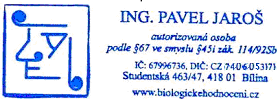 RazítkoRazítkoPořadové číslo zakázkyPořadové číslo zakázkyPořadové číslo zakázkyRazítkoRazítkoRazítko59b59b59bRazítkoRazítkoRazítkoParé č.Paré č.Paré č.ZakázkaNávrh plánu péče o zvláště chráněné území - PP Hora Říp (2010 - 2019)Návrh plánu péče o zvláště chráněné území - PP Hora Říp (2010 - 2019)ObsahObsahObsahObjednatelÚstecký kraj, Ústecký kraj, Textová zprávaTextová zprávaTextová zprávaDJ -Dobytčí jednotkaEVL -Evropsky významná lokalitaIP -Inventarizační průzkumJPRL -Jednotka prostorového rozdělení lesaKN -Katastr nemovitostík. ú. -Katastrální územíLHP -Lesní hospodářský plánMZCHÚ -Maloplošné zvláště chráněné územíMZD - Meliorační a zpevňující dřevinyMŽP -Ministerstvo životního prostředíPP -Přírodní památkaSLT -Soubor lesních typůTMP -Trvalá monitorovací plochaZCHÚ -Zvláště chráněné územíČíslo parcely podle KNDruh pozemku podle KNZpůsob ochrany nemovitosti podle KNVýměracelková podle KN(m2)Výměrav ZCHÚ (m2)Číslo LVVlastník (v době zpracování návrhu)759ostatní plochamenší chráněné území27042704292Martin Lobkowicz, Praha148lesní pozemekmenší chráněné území, nemovitá kulturní památka, pozemek určený k plnění funkcí lesa6877968779292Martin Lobkowicz, Praha149lesní pozemekmenší chráněné území, nemovitá kulturní památka, pozemek určený k plnění funkcí lesa752752292Martin Lobkowicz, Praha145/1lesní pozemekmenší chráněné území, nemovitá kulturní památka, pozemek určený k plnění funkcí lesa530618530329292Martin Lobkowicz, Praha150lesní pozemekmenší chráněné území, pozemek určený k plnění funkcí lesa2341423414292Martin Lobkowicz, Praha152lesní pozemekmenší chráněné území, pozemek určený k plnění funkcí lesa16291629292Martin Lobkowicz, Praha151lesní pozemekmenší chráněné území, pozemek určený k plnění funkcí lesa3029830298292Martin Lobkowicz, Praha153lesní pozemekmenší chráněné území, pozemek určený k plnění funkcí lesa1591515915292Martin Lobkowicz, Praha142/1lesní pozemekmenší chráněné území, pozemek určený k plnění funkcí lesa57455745292Martin Lobkowicz, Praha156/1orná půdamenší chráněné území, zemědělský půdní fond35613561292Martin Lobkowicz, Praha158ostatní plochamenší chráněné území10211021292Martin Lobkowicz, Praha155lesní pozemekmenší chráněné území, pozemek určený k plnění funkcí lesa183183292Martin Lobkowicz, Praha159ostatní plochamenší chráněné území331331292Martin Lobkowicz, Praha142/2trvalý travní porostmenší chráněné území, zemědělský půdní fond6700566496292Martin Lobkowicz, Praha179trvalý travní porostmenší chráněné území, zemědělský půdní fond23702370292Martin Lobkowicz, Praha180trvalý travní porostmenší chráněné území, zemědělský půdní fond14821482292Martin Lobkowicz, Praha170trvalý travní porostmenší chráněné území, zemědělský půdní fond34893489292Martin Lobkowicz, Praha716trvalý travní porostmenší chráněné území, zemědělský půdní fond965965292Martin Lobkowicz, Praha147lesní pozemekmenší chráněné území, pozemek určený k plnění funkcí lesa17951795292Martin Lobkowicz, Praha146/3lesní pozemekmenší chráněné území, pozemek určený k plnění funkcí lesa45174517292Martin Lobkowicz, Praha146/2lesní pozemekmenší chráněné území, pozemek určený k plnění funkcí lesa12911291292Martin Lobkowicz, Praha146/1lesní pozemekmenší chráněné území, pozemek určený k plnění funkcí lesa54715471292Martin Lobkowicz, Praha145/2lesní pozemekmenší chráněné území, pozemek určený k plnění funkcí lesa24602460292Martin Lobkowicz, Praha134zastavěná plocha a nádvořímenší chráněné území, nemovitá kulturní památka240240292Martin Lobkowicz, Prahast. 82zastavěná plocha a nádvořímenší chráněné území, nemovitá kulturní památka8383189Římskokatolická farnost, Roudnice nad Labem142/4orná půdamenší chráněné území, zemědělský půdní fond6216844292Martin Lobkowicz, PrahaCelkemCelkemCelkemCelkem812054.0Číslo parcely podle KNDruh pozemku podle KNZpůsob využití pozemku podle KNVýměracelková podle KN(m2)Výměrav ZCHÚ (m2)Číslo LVVlastník (v době zpracování návrhu)211lesní pozemekmenší chráněné území, pozemek určený k plnění funkcí lesa15539155391Obec Vražkov209/1lesní pozemekmenší chráněné území, pozemek určený k plnění funkcí lesa1101311013381Martin Lobkowicz, Praha209/2lesní pozemekmenší chráněné území, pozemek určený k plnění funkcí lesa752752381Martin Lobkowicz, Praha210lesní pozemekmenší chráněné území, pozemek určený k plnění funkcí lesa28882888381Martin Lobkowicz, Praha162trvalý travní porostmenší chráněné území, zemědělský půdní fond54509771Obec Vražkov927ostatní plochamenší chráněné území5101115110002Pozemkový fond ČR, Praha152/2lesní pozemekmenší chráněné území, pozemek určený k plnění funkcí lesa357035701Obec VražkovCelkemCelkemCelkemCelkem35890.00CharakteristikaHodnotaPrůměrná roční teplota8 - 9oCPrůměrná sezónní teplota - léto16 - 17 oCPrůměrná sezónní teplota - zima0 - 1 oCPrůměrná teplota v letním půlroce – vegetační období (duben – září)14 - 15 oCPrůměrný roční úhrn srážek450 - 550 mmPrůměrný úhrn srážek v letním půlroce – vegetační období (duben – září)300 - 315 mmPrůměrná doba trvání průměrné denní teploty 10oC a více160 - 170 dnůPrůměrný počet dní se sněhovou pokrývkou30 - 40 dnůPrůměrná roční relativní vlhkost vzduchu75 - 80%Číslo směrniceČíslo směrniceČíslo směrniceKategorie lesaKategorie lesaSoubory lesních typůSoubory lesních typůSoubory lesních typůSoubory lesních typůSoubory lesních typůSoubory lesních typů252525nezjištěnonezjištěno1B1B1B1B1B1BPředpokládaná cílová druhová skladba dřevinPředpokládaná cílová druhová skladba dřevinPředpokládaná cílová druhová skladba dřevinPředpokládaná cílová druhová skladba dřevinPředpokládaná cílová druhová skladba dřevinPředpokládaná cílová druhová skladba dřevinPředpokládaná cílová druhová skladba dřevinPředpokládaná cílová druhová skladba dřevinPředpokládaná cílová druhová skladba dřevinPředpokládaná cílová druhová skladba dřevinPředpokládaná cílová druhová skladba dřevinSLT SLT Druhy dřevin a jejich orientační podíly v cílové druhové skladbě (%)Druhy dřevin a jejich orientační podíly v cílové druhové skladbě (%)Druhy dřevin a jejich orientační podíly v cílové druhové skladbě (%)Druhy dřevin a jejich orientační podíly v cílové druhové skladbě (%)Druhy dřevin a jejich orientační podíly v cílové druhové skladbě (%)Druhy dřevin a jejich orientační podíly v cílové druhové skladbě (%)Druhy dřevin a jejich orientační podíly v cílové druhové skladbě (%)Druhy dřevin a jejich orientační podíly v cílové druhové skladbě (%)Druhy dřevin a jejich orientační podíly v cílové druhové skladbě (%)1B1BDBZ 20 - 50DB 30 - 50LP 20 - 30HB 10 - 20BK +-10JV +-10BRK +-10BB+-10DBZ 20 - 50DB 30 - 50LP 20 - 30HB 10 - 20BK +-10JV +-10BRK +-10BB+-10DBZ 20 - 50DB 30 - 50LP 20 - 30HB 10 - 20BK +-10JV +-10BRK +-10BB+-10DBZ 20 - 50DB 30 - 50LP 20 - 30HB 10 - 20BK +-10JV +-10BRK +-10BB+-10DBZ 20 - 50DB 30 - 50LP 20 - 30HB 10 - 20BK +-10JV +-10BRK +-10BB+-10DBZ 20 - 50DB 30 - 50LP 20 - 30HB 10 - 20BK +-10JV +-10BRK +-10BB+-10DBZ 20 - 50DB 30 - 50LP 20 - 30HB 10 - 20BK +-10JV +-10BRK +-10BB+-10DBZ 20 - 50DB 30 - 50LP 20 - 30HB 10 - 20BK +-10JV +-10BRK +-10BB+-10DBZ 20 - 50DB 30 - 50LP 20 - 30HB 10 - 20BK +-10JV +-10BRK +-10BB+-10Porostní typ APorostní typ APorostní typ APorostní typ APorostní typ APorostní typ BPorostní typ BPorostní typ BPorostní typ BPorostní typ CPorostní typ CDBDBDBDBDBAKAKAKAKJSJSZákladní rozhodnutíZákladní rozhodnutíZákladní rozhodnutíZákladní rozhodnutíZákladní rozhodnutíZákladní rozhodnutíZákladní rozhodnutíZákladní rozhodnutíZákladní rozhodnutíZákladní rozhodnutíZákladní rozhodnutíHospodářský způsob (forma)Hospodářský způsob (forma)Hospodářský způsob (forma)Hospodářský způsob (forma)Hospodářský způsob (forma)Hospodářský způsob (forma)Hospodářský způsob (forma)Hospodářský způsob (forma)Hospodářský způsob (forma)Hospodářský způsob (forma)Hospodářský způsob (forma)pN, (P)pN, (P)pN, (P)pN, (P)pN, (P)H, HH, VH, HH, VH, HH, VH, HH, VH, HH, VH, HH, VObmýtíObmýtíObmýtíObmýtíObnovní dobaObmýtíObmýtíObnovní dobaObnovní dobaObmýtíObnovní doba100 - 130100 - 130100 - 130100 - 13020 - 30zkrácenézkrácenézkrácenázkrácenázkrácenézkrácenáDlouhodobý cíl péče o lesní porostyDlouhodobý cíl péče o lesní porostyDlouhodobý cíl péče o lesní porostyDlouhodobý cíl péče o lesní porostyDlouhodobý cíl péče o lesní porostyDlouhodobý cíl péče o lesní porostyDlouhodobý cíl péče o lesní porostyDlouhodobý cíl péče o lesní porostyDlouhodobý cíl péče o lesní porostyDlouhodobý cíl péče o lesní porostyDlouhodobý cíl péče o lesní porostyVytvoření vertikálně diferencovaného porostu, přiblížit se přirozené skladbě: DBZ 2-5, DB 3-5, LP 2- 3, HB 1- 2, BK +-1, JV +-1, BRK +-1, BB+-1.Odlesnění J, JZ, JV částečně i V svahů od nadmořské výšky 350 m n. m.Porosty v kontaktu s dílčí plochou 1 udržovat prosvětlené a proředěné.Vytvoření vertikálně diferencovaného porostu, přiblížit se přirozené skladbě: DBZ 2-5, DB 3-5, LP 2- 3, HB 1- 2, BK +-1, JV +-1, BRK +-1, BB+-1.Odlesnění J, JZ, JV částečně i V svahů od nadmořské výšky 350 m n. m.Porosty v kontaktu s dílčí plochou 1 udržovat prosvětlené a proředěné.Vytvoření vertikálně diferencovaného porostu, přiblížit se přirozené skladbě: DBZ 2-5, DB 3-5, LP 2- 3, HB 1- 2, BK +-1, JV +-1, BRK +-1, BB+-1.Odlesnění J, JZ, JV částečně i V svahů od nadmořské výšky 350 m n. m.Porosty v kontaktu s dílčí plochou 1 udržovat prosvětlené a proředěné.Vytvoření vertikálně diferencovaného porostu, přiblížit se přirozené skladbě: DBZ 2-5, DB 3-5, LP 2- 3, HB 1- 2, BK +-1, JV +-1, BRK +-1, BB+-1.Odlesnění J, JZ, JV částečně i V svahů od nadmořské výšky 350 m n. m.Porosty v kontaktu s dílčí plochou 1 udržovat prosvětlené a proředěné.Vytvoření vertikálně diferencovaného porostu, přiblížit se přirozené skladbě: DBZ 2-5, DB 3-5, LP 2- 3, HB 1- 2, BK +-1, JV +-1, BRK +-1, BB+-1.Odlesnění J, JZ, JV částečně i V svahů od nadmořské výšky 350 m n. m.Porosty v kontaktu s dílčí plochou 1 udržovat prosvětlené a proředěné.Převod na porost s přirozeným druhovým složením: DBZ 2-5, DB 3-5, LP 2- 3, HB 1- 2, BK +-1, JV +-1, BRK +-1, BB+-1.Odlesnění J, JZ, JV částečně i V svahů od nadmořské výšky 350 m n. m.Převod na porost s přirozeným druhovým složením: DBZ 2-5, DB 3-5, LP 2- 3, HB 1- 2, BK +-1, JV +-1, BRK +-1, BB+-1.Odlesnění J, JZ, JV částečně i V svahů od nadmořské výšky 350 m n. m.Převod na porost s přirozeným druhovým složením: DBZ 2-5, DB 3-5, LP 2- 3, HB 1- 2, BK +-1, JV +-1, BRK +-1, BB+-1.Odlesnění J, JZ, JV částečně i V svahů od nadmořské výšky 350 m n. m.Převod na porost s přirozeným druhovým složením: DBZ 2-5, DB 3-5, LP 2- 3, HB 1- 2, BK +-1, JV +-1, BRK +-1, BB+-1.Odlesnění J, JZ, JV částečně i V svahů od nadmořské výšky 350 m n. m.Převod na porost s přirozeným druhovým složením: DBZ 2-5, DB 3-5, LP 2- 3, HB 1- 2, BK +-1, JV +-1, BRK +-1, BB+-1.Odlesnění J, JZ, JV částečně i V svahů od nadmořské výšky 350 m n. m.Převod na porost s přirozeným druhovým složením: DBZ 2-5, DB 3-5, LP 2- 3, HB 1- 2, BK +-1, JV +-1, BRK +-1, BB+-1.Odlesnění J, JZ, JV částečně i V svahů od nadmořské výšky 350 m n. m.Způsob obnovy a obnovní postup, včetně doporučených technologiíZpůsob obnovy a obnovní postup, včetně doporučených technologiíZpůsob obnovy a obnovní postup, včetně doporučených technologiíZpůsob obnovy a obnovní postup, včetně doporučených technologiíZpůsob obnovy a obnovní postup, včetně doporučených technologiíZpůsob obnovy a obnovní postup, včetně doporučených technologiíZpůsob obnovy a obnovní postup, včetně doporučených technologiíZpůsob obnovy a obnovní postup, včetně doporučených technologiíZpůsob obnovy a obnovní postup, včetně doporučených technologiíZpůsob obnovy a obnovní postup, včetně doporučených technologiíZpůsob obnovy a obnovní postup, včetně doporučených technologiíPodsadbami cílových dřevin v malých skupinách měnit na cílovou druhovou skladbu, ponechat výmladky.Podsadbami cílových dřevin v malých skupinách měnit na cílovou druhovou skladbu, ponechat výmladky.Podsadbami cílových dřevin v malých skupinách měnit na cílovou druhovou skladbu, ponechat výmladky.Podsadbami cílových dřevin v malých skupinách měnit na cílovou druhovou skladbu, ponechat výmladky.Podsadbami cílových dřevin v malých skupinách měnit na cílovou druhovou skladbu, ponechat výmladky.Výsadbami, dosadbami cílových dřevin měnit na cílovou druhovou skladbu.Výsadbami, dosadbami cílových dřevin měnit na cílovou druhovou skladbu.Výsadbami, dosadbami cílových dřevin měnit na cílovou druhovou skladbu.Výsadbami, dosadbami cílových dřevin měnit na cílovou druhovou skladbu.Výsadbami, dosadbami cílových dřevin měnit na cílovou druhovou skladbu.Výsadbami, dosadbami cílových dřevin měnit na cílovou druhovou skladbu.Způsob zalesnění, stanovení druhů a procento melioračních a zpevňujících dřevin při obnově porostuZpůsob zalesnění, stanovení druhů a procento melioračních a zpevňujících dřevin při obnově porostuZpůsob zalesnění, stanovení druhů a procento melioračních a zpevňujících dřevin při obnově porostuZpůsob zalesnění, stanovení druhů a procento melioračních a zpevňujících dřevin při obnově porostuZpůsob zalesnění, stanovení druhů a procento melioračních a zpevňujících dřevin při obnově porostuZpůsob zalesnění, stanovení druhů a procento melioračních a zpevňujících dřevin při obnově porostuZpůsob zalesnění, stanovení druhů a procento melioračních a zpevňujících dřevin při obnově porostuZpůsob zalesnění, stanovení druhů a procento melioračních a zpevňujících dřevin při obnově porostuZpůsob zalesnění, stanovení druhů a procento melioračních a zpevňujících dřevin při obnově porostuZpůsob zalesnění, stanovení druhů a procento melioračních a zpevňujících dřevin při obnově porostuZpůsob zalesnění, stanovení druhů a procento melioračních a zpevňujících dřevin při obnově porostuSadba jamková s krytokořennými sazenicemi, podíl MZD → 100%.Sadba jamková s krytokořennými sazenicemi, podíl MZD → 100%.Sadba jamková s krytokořennými sazenicemi, podíl MZD → 100%.Sadba jamková s krytokořennými sazenicemi, podíl MZD → 100%.Sadba jamková s krytokořennými sazenicemi, podíl MZD → 100%.Sadba jamková s krytokořennými sazenicemi, podíl MZD → 100%.Sadba jamková s krytokořennými sazenicemi, podíl MZD → 100%.Sadba jamková s krytokořennými sazenicemi, podíl MZD → 100%.Sadba jamková s krytokořennými sazenicemi, podíl MZD → 100%.Sadba jamková s krytokořennými sazenicemi, podíl MZD → 100%.Sadba jamková s krytokořennými sazenicemi, podíl MZD → 100%.Dřeviny uplatňované při zalesnění za použití umělé obnovy (%)Dřeviny uplatňované při zalesnění za použití umělé obnovy (%)Dřeviny uplatňované při zalesnění za použití umělé obnovy (%)Dřeviny uplatňované při zalesnění za použití umělé obnovy (%)Dřeviny uplatňované při zalesnění za použití umělé obnovy (%)Dřeviny uplatňované při zalesnění za použití umělé obnovy (%)Dřeviny uplatňované při zalesnění za použití umělé obnovy (%)Dřeviny uplatňované při zalesnění za použití umělé obnovy (%)Dřeviny uplatňované při zalesnění za použití umělé obnovy (%)Dřeviny uplatňované při zalesnění za použití umělé obnovy (%)Dřeviny uplatňované při zalesnění za použití umělé obnovy (%)SLTdruh dřevinydruh dřevinydruh dřevinydruh dřevinykomentář k způsobu použití dřeviny při umělé obnověkomentář k způsobu použití dřeviny při umělé obnověkomentář k způsobu použití dřeviny při umělé obnověkomentář k způsobu použití dřeviny při umělé obnověkomentář k způsobu použití dřeviny při umělé obnověkomentář k způsobu použití dřeviny při umělé obnově1BDBZ 20 - 50DB 30 - 50LP 20 - 30HB 10 - 20BK +-10JV +-10BRK +-10BB+-10DBZ 20 - 50DB 30 - 50LP 20 - 30HB 10 - 20BK +-10JV +-10BRK +-10BB+-10DBZ 20 - 50DB 30 - 50LP 20 - 30HB 10 - 20BK +-10JV +-10BRK +-10BB+-10DBZ 20 - 50DB 30 - 50LP 20 - 30HB 10 - 20BK +-10JV +-10BRK +-10BB+-10Péče o nálety, nárosty a kultury a výchova porostů, včetně doporučených technologiíPéče o nálety, nárosty a kultury a výchova porostů, včetně doporučených technologiíPéče o nálety, nárosty a kultury a výchova porostů, včetně doporučených technologiíPéče o nálety, nárosty a kultury a výchova porostů, včetně doporučených technologiíPéče o nálety, nárosty a kultury a výchova porostů, včetně doporučených technologiíPéče o nálety, nárosty a kultury a výchova porostů, včetně doporučených technologiíPéče o nálety, nárosty a kultury a výchova porostů, včetně doporučených technologiíPéče o nálety, nárosty a kultury a výchova porostů, včetně doporučených technologiíPéče o nálety, nárosty a kultury a výchova porostů, včetně doporučených technologiíPéče o nálety, nárosty a kultury a výchova porostů, včetně doporučených technologiíPéče o nálety, nárosty a kultury a výchova porostů, včetně doporučených technologiíPorosty v kontaktu s dílčí plochou 1 udržovat prosvětlené a proředěné.Porosty v kontaktu s dílčí plochou 1 udržovat prosvětlené a proředěné.Porosty v kontaktu s dílčí plochou 1 udržovat prosvětlené a proředěné.Porosty v kontaktu s dílčí plochou 1 udržovat prosvětlené a proředěné.Porosty v kontaktu s dílčí plochou 1 udržovat prosvětlené a proředěné.Odstraňování náletů a výmladků AK.Odstraňování náletů a výmladků AK.Odstraňování náletů a výmladků AK.Odstraňování náletů a výmladků AK.Odstraňování náletů a výmladků JS.Odstraňování náletů a výmladků JS.Opatření ochrany lesa včetně doporučených technologiíOpatření ochrany lesa včetně doporučených technologiíOpatření ochrany lesa včetně doporučených technologiíOpatření ochrany lesa včetně doporučených technologiíOpatření ochrany lesa včetně doporučených technologiíOpatření ochrany lesa včetně doporučených technologiíOpatření ochrany lesa včetně doporučených technologiíOpatření ochrany lesa včetně doporučených technologiíOpatření ochrany lesa včetně doporučených technologiíOpatření ochrany lesa včetně doporučených technologiíOpatření ochrany lesa včetně doporučených technologiíVyloučit použití chemických prostředků.Vyloučit použití chemických prostředků.Vyloučit použití chemických prostředků.Vyloučit použití chemických prostředků.Vyloučit použití chemických prostředků.Bodová aplikace systémových herbicidů k omezení výmladkovosti nežádoucích dřevin.Bodová aplikace systémových herbicidů k omezení výmladkovosti nežádoucích dřevin.Bodová aplikace systémových herbicidů k omezení výmladkovosti nežádoucích dřevin.Bodová aplikace systémových herbicidů k omezení výmladkovosti nežádoucích dřevin.Bodová aplikace systémových herbicidů k omezení výmladkovosti nežádoucích dřevin.Bodová aplikace systémových herbicidů k omezení výmladkovosti nežádoucích dřevin.Provádění nahodilých těžeb včetně doporučených technologiíProvádění nahodilých těžeb včetně doporučených technologiíProvádění nahodilých těžeb včetně doporučených technologiíProvádění nahodilých těžeb včetně doporučených technologiíProvádění nahodilých těžeb včetně doporučených technologiíProvádění nahodilých těžeb včetně doporučených technologiíProvádění nahodilých těžeb včetně doporučených technologiíProvádění nahodilých těžeb včetně doporučených technologiíProvádění nahodilých těžeb včetně doporučených technologiíProvádění nahodilých těžeb včetně doporučených technologiíProvádění nahodilých těžeb včetně doporučených technologiíPoznámkaPoznámkaPoznámkaPoznámkaPoznámkaPoznámkaPoznámkaPoznámkaPoznámkaPoznámkaPoznámkaPéče o les se týká dílčí plochy 3.Na vhodných místech ponechání přestárlých skupin stromů pro zlepšení vertikální struktury porostů a jejich přírodě bližšího vzhledu. Na vhodných místech ponechat zásobu mrtvého dřeva. Postupně likvidovat akát, borovici černou, javor tatarský. Odlesnění J, JZ a JV svahů Řípu od nadmořské výšky 350 m n. m. (dílčí plocha 1).Porosty v kontaktu s dílčí plochou 1 udržovat prosvětlené a proředěné.Péče o les se týká dílčí plochy 3.Na vhodných místech ponechání přestárlých skupin stromů pro zlepšení vertikální struktury porostů a jejich přírodě bližšího vzhledu. Na vhodných místech ponechat zásobu mrtvého dřeva. Postupně likvidovat akát, borovici černou, javor tatarský. Odlesnění J, JZ a JV svahů Řípu od nadmořské výšky 350 m n. m. (dílčí plocha 1).Porosty v kontaktu s dílčí plochou 1 udržovat prosvětlené a proředěné.Péče o les se týká dílčí plochy 3.Na vhodných místech ponechání přestárlých skupin stromů pro zlepšení vertikální struktury porostů a jejich přírodě bližšího vzhledu. Na vhodných místech ponechat zásobu mrtvého dřeva. Postupně likvidovat akát, borovici černou, javor tatarský. Odlesnění J, JZ a JV svahů Řípu od nadmořské výšky 350 m n. m. (dílčí plocha 1).Porosty v kontaktu s dílčí plochou 1 udržovat prosvětlené a proředěné.Péče o les se týká dílčí plochy 3.Na vhodných místech ponechání přestárlých skupin stromů pro zlepšení vertikální struktury porostů a jejich přírodě bližšího vzhledu. Na vhodných místech ponechat zásobu mrtvého dřeva. Postupně likvidovat akát, borovici černou, javor tatarský. Odlesnění J, JZ a JV svahů Řípu od nadmořské výšky 350 m n. m. (dílčí plocha 1).Porosty v kontaktu s dílčí plochou 1 udržovat prosvětlené a proředěné.Péče o les se týká dílčí plochy 3.Na vhodných místech ponechání přestárlých skupin stromů pro zlepšení vertikální struktury porostů a jejich přírodě bližšího vzhledu. Na vhodných místech ponechat zásobu mrtvého dřeva. Postupně likvidovat akát, borovici černou, javor tatarský. Odlesnění J, JZ a JV svahů Řípu od nadmořské výšky 350 m n. m. (dílčí plocha 1).Porosty v kontaktu s dílčí plochou 1 udržovat prosvětlené a proředěné.Péče o les se týká dílčí plochy 3.Na vhodných místech ponechání přestárlých skupin stromů pro zlepšení vertikální struktury porostů a jejich přírodě bližšího vzhledu. Na vhodných místech ponechat zásobu mrtvého dřeva. Postupně likvidovat akát, borovici černou, javor tatarský. Odlesnění J, JZ a JV svahů Řípu od nadmořské výšky 350 m n. m. (dílčí plocha 1).Porosty v kontaktu s dílčí plochou 1 udržovat prosvětlené a proředěné.Péče o les se týká dílčí plochy 3.Na vhodných místech ponechání přestárlých skupin stromů pro zlepšení vertikální struktury porostů a jejich přírodě bližšího vzhledu. Na vhodných místech ponechat zásobu mrtvého dřeva. Postupně likvidovat akát, borovici černou, javor tatarský. Odlesnění J, JZ a JV svahů Řípu od nadmořské výšky 350 m n. m. (dílčí plocha 1).Porosty v kontaktu s dílčí plochou 1 udržovat prosvětlené a proředěné.Péče o les se týká dílčí plochy 3.Na vhodných místech ponechání přestárlých skupin stromů pro zlepšení vertikální struktury porostů a jejich přírodě bližšího vzhledu. Na vhodných místech ponechat zásobu mrtvého dřeva. Postupně likvidovat akát, borovici černou, javor tatarský. Odlesnění J, JZ a JV svahů Řípu od nadmořské výšky 350 m n. m. (dílčí plocha 1).Porosty v kontaktu s dílčí plochou 1 udržovat prosvětlené a proředěné.Péče o les se týká dílčí plochy 3.Na vhodných místech ponechání přestárlých skupin stromů pro zlepšení vertikální struktury porostů a jejich přírodě bližšího vzhledu. Na vhodných místech ponechat zásobu mrtvého dřeva. Postupně likvidovat akát, borovici černou, javor tatarský. Odlesnění J, JZ a JV svahů Řípu od nadmořské výšky 350 m n. m. (dílčí plocha 1).Porosty v kontaktu s dílčí plochou 1 udržovat prosvětlené a proředěné.Péče o les se týká dílčí plochy 3.Na vhodných místech ponechání přestárlých skupin stromů pro zlepšení vertikální struktury porostů a jejich přírodě bližšího vzhledu. Na vhodných místech ponechat zásobu mrtvého dřeva. Postupně likvidovat akát, borovici černou, javor tatarský. Odlesnění J, JZ a JV svahů Řípu od nadmořské výšky 350 m n. m. (dílčí plocha 1).Porosty v kontaktu s dílčí plochou 1 udržovat prosvětlené a proředěné.Péče o les se týká dílčí plochy 3.Na vhodných místech ponechání přestárlých skupin stromů pro zlepšení vertikální struktury porostů a jejich přírodě bližšího vzhledu. Na vhodných místech ponechat zásobu mrtvého dřeva. Postupně likvidovat akát, borovici černou, javor tatarský. Odlesnění J, JZ a JV svahů Řípu od nadmořské výšky 350 m n. m. (dílčí plocha 1).Porosty v kontaktu s dílčí plochou 1 udržovat prosvětlené a proředěné.Číslo směrniceČíslo směrniceČíslo směrniceKategorie lesaKategorie lesaSoubory lesních typůSoubory lesních typůSoubory lesních typůSoubory lesních typůSoubory lesních typůSoubory lesních typů252525nezjištěnonezjištěno1B1B1B1B1B1BPředpokládaná cílová druhová skladba dřevinPředpokládaná cílová druhová skladba dřevinPředpokládaná cílová druhová skladba dřevinPředpokládaná cílová druhová skladba dřevinPředpokládaná cílová druhová skladba dřevinPředpokládaná cílová druhová skladba dřevinPředpokládaná cílová druhová skladba dřevinPředpokládaná cílová druhová skladba dřevinPředpokládaná cílová druhová skladba dřevinPředpokládaná cílová druhová skladba dřevinPředpokládaná cílová druhová skladba dřevinSLT SLT Druhy dřevin a jejich orientační podíly v cílové druhové skladbě (%)Druhy dřevin a jejich orientační podíly v cílové druhové skladbě (%)Druhy dřevin a jejich orientační podíly v cílové druhové skladbě (%)Druhy dřevin a jejich orientační podíly v cílové druhové skladbě (%)Druhy dřevin a jejich orientační podíly v cílové druhové skladbě (%)Druhy dřevin a jejich orientační podíly v cílové druhové skladbě (%)Druhy dřevin a jejich orientační podíly v cílové druhové skladbě (%)Druhy dřevin a jejich orientační podíly v cílové druhové skladbě (%)Druhy dřevin a jejich orientační podíly v cílové druhové skladbě (%)1B1BDBZ 20 - 50DB 30 - 50LP 20 - 30HB 10 - 20BK +-10JV +-10BRK +-10BB+-10DBZ 20 - 50DB 30 - 50LP 20 - 30HB 10 - 20BK +-10JV +-10BRK +-10BB+-10DBZ 20 - 50DB 30 - 50LP 20 - 30HB 10 - 20BK +-10JV +-10BRK +-10BB+-10DBZ 20 - 50DB 30 - 50LP 20 - 30HB 10 - 20BK +-10JV +-10BRK +-10BB+-10DBZ 20 - 50DB 30 - 50LP 20 - 30HB 10 - 20BK +-10JV +-10BRK +-10BB+-10DBZ 20 - 50DB 30 - 50LP 20 - 30HB 10 - 20BK +-10JV +-10BRK +-10BB+-10DBZ 20 - 50DB 30 - 50LP 20 - 30HB 10 - 20BK +-10JV +-10BRK +-10BB+-10DBZ 20 - 50DB 30 - 50LP 20 - 30HB 10 - 20BK +-10JV +-10BRK +-10BB+-10DBZ 20 - 50DB 30 - 50LP 20 - 30HB 10 - 20BK +-10JV +-10BRK +-10BB+-10Porostní typ DPorostní typ DPorostní typ DPorostní typ DPorostní typ Dborovice černáborovice černáborovice černáborovice černáborovice černáZákladní rozhodnutíZákladní rozhodnutíZákladní rozhodnutíZákladní rozhodnutíZákladní rozhodnutíZákladní rozhodnutíZákladní rozhodnutíZákladní rozhodnutíZákladní rozhodnutíZákladní rozhodnutíZákladní rozhodnutíHospodářský způsob (forma)Hospodářský způsob (forma)Hospodářský způsob (forma)Hospodářský způsob (forma)Hospodářský způsob (forma)Hospodářský způsob (forma)Hospodářský způsob (forma)Hospodářský způsob (forma)Hospodářský způsob (forma)Hospodářský způsob (forma)Hospodářský způsob (forma)H, HHH, HHH, HHH, HHH, HHObmýtíObmýtíObmýtíObmýtíObnovní dobaObmýtíObmýtíObnovní dobaObnovní dobaObmýtíObnovní dobazkrácenézkrácenézkrácenézkrácenézkrácenáDlouhodobý cíl péče o lesní porostyDlouhodobý cíl péče o lesní porostyDlouhodobý cíl péče o lesní porostyDlouhodobý cíl péče o lesní porostyDlouhodobý cíl péče o lesní porostyDlouhodobý cíl péče o lesní porostyDlouhodobý cíl péče o lesní porostyDlouhodobý cíl péče o lesní porostyDlouhodobý cíl péče o lesní porostyDlouhodobý cíl péče o lesní porostyDlouhodobý cíl péče o lesní porostyPřevod na porost s přirozeným druhovým složením: DBZ 2-5, DB 3-5, LP 2- 3, HB 1- 2, BK +-1, JV +-1, BRK +-1, BB+-1Převod na porost s přirozeným druhovým složením: DBZ 2-5, DB 3-5, LP 2- 3, HB 1- 2, BK +-1, JV +-1, BRK +-1, BB+-1Převod na porost s přirozeným druhovým složením: DBZ 2-5, DB 3-5, LP 2- 3, HB 1- 2, BK +-1, JV +-1, BRK +-1, BB+-1Převod na porost s přirozeným druhovým složením: DBZ 2-5, DB 3-5, LP 2- 3, HB 1- 2, BK +-1, JV +-1, BRK +-1, BB+-1Převod na porost s přirozeným druhovým složením: DBZ 2-5, DB 3-5, LP 2- 3, HB 1- 2, BK +-1, JV +-1, BRK +-1, BB+-1Způsob obnovy a obnovní postup, včetně doporučených technologiíZpůsob obnovy a obnovní postup, včetně doporučených technologiíZpůsob obnovy a obnovní postup, včetně doporučených technologiíZpůsob obnovy a obnovní postup, včetně doporučených technologiíZpůsob obnovy a obnovní postup, včetně doporučených technologiíZpůsob obnovy a obnovní postup, včetně doporučených technologiíZpůsob obnovy a obnovní postup, včetně doporučených technologiíZpůsob obnovy a obnovní postup, včetně doporučených technologiíZpůsob obnovy a obnovní postup, včetně doporučených technologiíZpůsob obnovy a obnovní postup, včetně doporučených technologiíZpůsob obnovy a obnovní postup, včetně doporučených technologiíVýsadbami, dosadbami cílových dřevin v malých skupinách měnit na cílovou druhovou sadbu.Výsadbami, dosadbami cílových dřevin v malých skupinách měnit na cílovou druhovou sadbu.Výsadbami, dosadbami cílových dřevin v malých skupinách měnit na cílovou druhovou sadbu.Výsadbami, dosadbami cílových dřevin v malých skupinách měnit na cílovou druhovou sadbu.Výsadbami, dosadbami cílových dřevin v malých skupinách měnit na cílovou druhovou sadbu.Způsob zalesnění, stanovení druhů a procento melioračních a zpevňujících dřevin při obnově porostuZpůsob zalesnění, stanovení druhů a procento melioračních a zpevňujících dřevin při obnově porostuZpůsob zalesnění, stanovení druhů a procento melioračních a zpevňujících dřevin při obnově porostuZpůsob zalesnění, stanovení druhů a procento melioračních a zpevňujících dřevin při obnově porostuZpůsob zalesnění, stanovení druhů a procento melioračních a zpevňujících dřevin při obnově porostuZpůsob zalesnění, stanovení druhů a procento melioračních a zpevňujících dřevin při obnově porostuZpůsob zalesnění, stanovení druhů a procento melioračních a zpevňujících dřevin při obnově porostuZpůsob zalesnění, stanovení druhů a procento melioračních a zpevňujících dřevin při obnově porostuZpůsob zalesnění, stanovení druhů a procento melioračních a zpevňujících dřevin při obnově porostuZpůsob zalesnění, stanovení druhů a procento melioračních a zpevňujících dřevin při obnově porostuZpůsob zalesnění, stanovení druhů a procento melioračních a zpevňujících dřevin při obnově porostuSadba jamková s krytokořennými sazenicemi, podíl MZD → 100%.Sadba jamková s krytokořennými sazenicemi, podíl MZD → 100%.Sadba jamková s krytokořennými sazenicemi, podíl MZD → 100%.Sadba jamková s krytokořennými sazenicemi, podíl MZD → 100%.Sadba jamková s krytokořennými sazenicemi, podíl MZD → 100%.Dřeviny uplatňované při zalesnění za použití umělé obnovy (%)Dřeviny uplatňované při zalesnění za použití umělé obnovy (%)Dřeviny uplatňované při zalesnění za použití umělé obnovy (%)Dřeviny uplatňované při zalesnění za použití umělé obnovy (%)Dřeviny uplatňované při zalesnění za použití umělé obnovy (%)Dřeviny uplatňované při zalesnění za použití umělé obnovy (%)Dřeviny uplatňované při zalesnění za použití umělé obnovy (%)Dřeviny uplatňované při zalesnění za použití umělé obnovy (%)Dřeviny uplatňované při zalesnění za použití umělé obnovy (%)Dřeviny uplatňované při zalesnění za použití umělé obnovy (%)Dřeviny uplatňované při zalesnění za použití umělé obnovy (%)SLTdruh dřevinydruh dřevinydruh dřevinydruh dřevinykomentář k způsobu použití dřeviny při umělé obnověkomentář k způsobu použití dřeviny při umělé obnověkomentář k způsobu použití dřeviny při umělé obnověkomentář k způsobu použití dřeviny při umělé obnověkomentář k způsobu použití dřeviny při umělé obnověkomentář k způsobu použití dřeviny při umělé obnově1BDBZ 20 - 50DB 30 - 50LP 20 - 30HB 10 - 20BK +-10JV +-10BRK +-10BB+-10DBZ 20 - 50DB 30 - 50LP 20 - 30HB 10 - 20BK +-10JV +-10BRK +-10BB+-10DBZ 20 - 50DB 30 - 50LP 20 - 30HB 10 - 20BK +-10JV +-10BRK +-10BB+-10DBZ 20 - 50DB 30 - 50LP 20 - 30HB 10 - 20BK +-10JV +-10BRK +-10BB+-10Péče o nálety, nárosty a kultury a výchova porostů, včetně doporučených technologiíPéče o nálety, nárosty a kultury a výchova porostů, včetně doporučených technologiíPéče o nálety, nárosty a kultury a výchova porostů, včetně doporučených technologiíPéče o nálety, nárosty a kultury a výchova porostů, včetně doporučených technologiíPéče o nálety, nárosty a kultury a výchova porostů, včetně doporučených technologiíPéče o nálety, nárosty a kultury a výchova porostů, včetně doporučených technologiíPéče o nálety, nárosty a kultury a výchova porostů, včetně doporučených technologiíPéče o nálety, nárosty a kultury a výchova porostů, včetně doporučených technologiíPéče o nálety, nárosty a kultury a výchova porostů, včetně doporučených technologiíPéče o nálety, nárosty a kultury a výchova porostů, včetně doporučených technologiíPéče o nálety, nárosty a kultury a výchova porostů, včetně doporučených technologiíOpatření ochrany lesa včetně doporučených technologiíOpatření ochrany lesa včetně doporučených technologiíOpatření ochrany lesa včetně doporučených technologiíOpatření ochrany lesa včetně doporučených technologiíOpatření ochrany lesa včetně doporučených technologiíOpatření ochrany lesa včetně doporučených technologiíOpatření ochrany lesa včetně doporučených technologiíOpatření ochrany lesa včetně doporučených technologiíOpatření ochrany lesa včetně doporučených technologiíOpatření ochrany lesa včetně doporučených technologiíOpatření ochrany lesa včetně doporučených technologiíProvádění nahodilých těžeb včetně doporučených technologiíProvádění nahodilých těžeb včetně doporučených technologiíProvádění nahodilých těžeb včetně doporučených technologiíProvádění nahodilých těžeb včetně doporučených technologiíProvádění nahodilých těžeb včetně doporučených technologiíProvádění nahodilých těžeb včetně doporučených technologiíProvádění nahodilých těžeb včetně doporučených technologiíProvádění nahodilých těžeb včetně doporučených technologiíProvádění nahodilých těžeb včetně doporučených technologiíProvádění nahodilých těžeb včetně doporučených technologiíProvádění nahodilých těžeb včetně doporučených technologiíPoznámkaPoznámkaPoznámkaPoznámkaPoznámkaPoznámkaPoznámkaPoznámkaPoznámkaPoznámkaPoznámkaTýká se plochy 4.Týká se plochy 4.Týká se plochy 4.Týká se plochy 4.Týká se plochy 4.Týká se plochy 4.Týká se plochy 4.Týká se plochy 4.Týká se plochy 4.Týká se plochy 4.Týká se plochy 4.Číslo směrniceČíslo směrniceČíslo směrniceKategorie lesaKategorie lesaSoubory lesních typůSoubory lesních typůSoubory lesních typůSoubory lesních typůSoubory lesních typůSoubory lesních typů252525nezjištěnonezjištěno1B1B1B1B1B1BPředpokládaná cílová druhová skladba dřevinPředpokládaná cílová druhová skladba dřevinPředpokládaná cílová druhová skladba dřevinPředpokládaná cílová druhová skladba dřevinPředpokládaná cílová druhová skladba dřevinPředpokládaná cílová druhová skladba dřevinPředpokládaná cílová druhová skladba dřevinPředpokládaná cílová druhová skladba dřevinPředpokládaná cílová druhová skladba dřevinPředpokládaná cílová druhová skladba dřevinPředpokládaná cílová druhová skladba dřevinSLT SLT Druhy dřevin a jejich orientační podíly v cílové druhové skladbě (%)Druhy dřevin a jejich orientační podíly v cílové druhové skladbě (%)Druhy dřevin a jejich orientační podíly v cílové druhové skladbě (%)Druhy dřevin a jejich orientační podíly v cílové druhové skladbě (%)Druhy dřevin a jejich orientační podíly v cílové druhové skladbě (%)Druhy dřevin a jejich orientační podíly v cílové druhové skladbě (%)Druhy dřevin a jejich orientační podíly v cílové druhové skladbě (%)Druhy dřevin a jejich orientační podíly v cílové druhové skladbě (%)Druhy dřevin a jejich orientační podíly v cílové druhové skladbě (%)1J1JDB 10 - 30LP 10 - 20HB 10 - 20JV 20 - 30BRK +-20JL +-10BB+-10JSTRDB 10 - 30LP 10 - 20HB 10 - 20JV 20 - 30BRK +-20JL +-10BB+-10JSTRDB 10 - 30LP 10 - 20HB 10 - 20JV 20 - 30BRK +-20JL +-10BB+-10JSTRDB 10 - 30LP 10 - 20HB 10 - 20JV 20 - 30BRK +-20JL +-10BB+-10JSTRDB 10 - 30LP 10 - 20HB 10 - 20JV 20 - 30BRK +-20JL +-10BB+-10JSTRDB 10 - 30LP 10 - 20HB 10 - 20JV 20 - 30BRK +-20JL +-10BB+-10JSTRDB 10 - 30LP 10 - 20HB 10 - 20JV 20 - 30BRK +-20JL +-10BB+-10JSTRDB 10 - 30LP 10 - 20HB 10 - 20JV 20 - 30BRK +-20JL +-10BB+-10JSTRDB 10 - 30LP 10 - 20HB 10 - 20JV 20 - 30BRK +-20JL +-10BB+-10JSTRPorostní typ APorostní typ APorostní typ APorostní typ APorostní typ APorostní typ BPorostní typ BPorostní typ BPorostní typ BPorostní typ CPorostní typ CDBDBDBDBDBAKAKAKAKJSJSZákladní rozhodnutíZákladní rozhodnutíZákladní rozhodnutíZákladní rozhodnutíZákladní rozhodnutíZákladní rozhodnutíZákladní rozhodnutíZákladní rozhodnutíZákladní rozhodnutíZákladní rozhodnutíZákladní rozhodnutíHospodářský způsob (forma)Hospodářský způsob (forma)Hospodářský způsob (forma)Hospodářský způsob (forma)Hospodářský způsob (forma)Hospodářský způsob (forma)Hospodářský způsob (forma)Hospodářský způsob (forma)Hospodářský způsob (forma)Hospodářský způsob (forma)Hospodářský způsob (forma)pN, (P)pN, (P)pN, (P)pN, (P)pN, (P)H, HH, VH, HH, VH, HH, VH, HH, VH, HH, VH, HH, VObmýtíObmýtíObmýtíObmýtíObnovní dobaObmýtíObmýtíObnovní dobaObnovní dobaObmýtíObnovní doba100 - 130100 - 130100 - 130100 - 13030 - 40zkrácenézkrácenézkrácenázkrácenázkrácenézkrácenáDlouhodobý cíl péče o lesní porostyDlouhodobý cíl péče o lesní porostyDlouhodobý cíl péče o lesní porostyDlouhodobý cíl péče o lesní porostyDlouhodobý cíl péče o lesní porostyDlouhodobý cíl péče o lesní porostyDlouhodobý cíl péče o lesní porostyDlouhodobý cíl péče o lesní porostyDlouhodobý cíl péče o lesní porostyDlouhodobý cíl péče o lesní porostyDlouhodobý cíl péče o lesní porostyVytvoření vertikálně diferencovaného porostu, přiblížit se přirozené skladbě: DB 1-3, LP 1- 2, HB 1- 2, JV 2-3, BRK +-2, JL +-1, BB +-1, JS, TR.Odlesnění J, JZ, JV částečně i V svahů od nadmořské výšky 350 m n. m.Porosty v kontaktu s dílčí plochou 1 udržovat prosvětlené a proředěné.Vytvoření vertikálně diferencovaného porostu, přiblížit se přirozené skladbě: DB 1-3, LP 1- 2, HB 1- 2, JV 2-3, BRK +-2, JL +-1, BB +-1, JS, TR.Odlesnění J, JZ, JV částečně i V svahů od nadmořské výšky 350 m n. m.Porosty v kontaktu s dílčí plochou 1 udržovat prosvětlené a proředěné.Vytvoření vertikálně diferencovaného porostu, přiblížit se přirozené skladbě: DB 1-3, LP 1- 2, HB 1- 2, JV 2-3, BRK +-2, JL +-1, BB +-1, JS, TR.Odlesnění J, JZ, JV částečně i V svahů od nadmořské výšky 350 m n. m.Porosty v kontaktu s dílčí plochou 1 udržovat prosvětlené a proředěné.Vytvoření vertikálně diferencovaného porostu, přiblížit se přirozené skladbě: DB 1-3, LP 1- 2, HB 1- 2, JV 2-3, BRK +-2, JL +-1, BB +-1, JS, TR.Odlesnění J, JZ, JV částečně i V svahů od nadmořské výšky 350 m n. m.Porosty v kontaktu s dílčí plochou 1 udržovat prosvětlené a proředěné.Vytvoření vertikálně diferencovaného porostu, přiblížit se přirozené skladbě: DB 1-3, LP 1- 2, HB 1- 2, JV 2-3, BRK +-2, JL +-1, BB +-1, JS, TR.Odlesnění J, JZ, JV částečně i V svahů od nadmořské výšky 350 m n. m.Porosty v kontaktu s dílčí plochou 1 udržovat prosvětlené a proředěné.Převod na porost s přirozeným druhovým složením: DB 1-3, LP 1- 2, HB 1- 2, JV 2-3, BRK +-2, JL +-1, BB +-1, JS, TR.Odlesnění J, JZ, JV částečně i V svahů od nadmořské výšky 350 m n. m.Převod na porost s přirozeným druhovým složením: DB 1-3, LP 1- 2, HB 1- 2, JV 2-3, BRK +-2, JL +-1, BB +-1, JS, TR.Odlesnění J, JZ, JV částečně i V svahů od nadmořské výšky 350 m n. m.Převod na porost s přirozeným druhovým složením: DB 1-3, LP 1- 2, HB 1- 2, JV 2-3, BRK +-2, JL +-1, BB +-1, JS, TR.Odlesnění J, JZ, JV částečně i V svahů od nadmořské výšky 350 m n. m.Převod na porost s přirozeným druhovým složením: DB 1-3, LP 1- 2, HB 1- 2, JV 2-3, BRK +-2, JL +-1, BB +-1, JS, TR.Odlesnění J, JZ, JV částečně i V svahů od nadmořské výšky 350 m n. m.Převod na porost s přirozeným druhovým složením: DB 1-3, LP 1- 2, HB 1- 2, JV 2-3, BRK +-2, JL +-1, BB +-1, JS, TR.Odlesnění J, JZ, JV částečně i V svahů od nadmořské výšky 350 m n. m.Převod na porost s přirozeným druhovým složením: DB 1-3, LP 1- 2, HB 1- 2, JV 2-3, BRK +-2, JL +-1, BB +-1, JS, TR.Odlesnění J, JZ, JV částečně i V svahů od nadmořské výšky 350 m n. m.Způsob obnovy a obnovní postup, včetně doporučených technologiíZpůsob obnovy a obnovní postup, včetně doporučených technologiíZpůsob obnovy a obnovní postup, včetně doporučených technologiíZpůsob obnovy a obnovní postup, včetně doporučených technologiíZpůsob obnovy a obnovní postup, včetně doporučených technologiíZpůsob obnovy a obnovní postup, včetně doporučených technologiíZpůsob obnovy a obnovní postup, včetně doporučených technologiíZpůsob obnovy a obnovní postup, včetně doporučených technologiíZpůsob obnovy a obnovní postup, včetně doporučených technologiíZpůsob obnovy a obnovní postup, včetně doporučených technologiíZpůsob obnovy a obnovní postup, včetně doporučených technologiíPodsadbami cílových dřevin v malých skupinách měnit na cílovou druhovou sadbu, ponechat výmladky.Podsadbami cílových dřevin v malých skupinách měnit na cílovou druhovou sadbu, ponechat výmladky.Podsadbami cílových dřevin v malých skupinách měnit na cílovou druhovou sadbu, ponechat výmladky.Podsadbami cílových dřevin v malých skupinách měnit na cílovou druhovou sadbu, ponechat výmladky.Podsadbami cílových dřevin v malých skupinách měnit na cílovou druhovou sadbu, ponechat výmladky.Výsadbami, dosadbami cílových dřevin měnit na cílovou druhovou sadbu.Výsadbami, dosadbami cílových dřevin měnit na cílovou druhovou sadbu.Výsadbami, dosadbami cílových dřevin měnit na cílovou druhovou sadbu.Výsadbami, dosadbami cílových dřevin měnit na cílovou druhovou sadbu.Výsadbami, dosadbami cílových dřevin měnit na cílovou druhovou sadbu.Výsadbami, dosadbami cílových dřevin měnit na cílovou druhovou sadbu.Způsob zalesnění, stanovení druhů a procento melioračních a zpevňujících dřevin při obnově porostuZpůsob zalesnění, stanovení druhů a procento melioračních a zpevňujících dřevin při obnově porostuZpůsob zalesnění, stanovení druhů a procento melioračních a zpevňujících dřevin při obnově porostuZpůsob zalesnění, stanovení druhů a procento melioračních a zpevňujících dřevin při obnově porostuZpůsob zalesnění, stanovení druhů a procento melioračních a zpevňujících dřevin při obnově porostuZpůsob zalesnění, stanovení druhů a procento melioračních a zpevňujících dřevin při obnově porostuZpůsob zalesnění, stanovení druhů a procento melioračních a zpevňujících dřevin při obnově porostuZpůsob zalesnění, stanovení druhů a procento melioračních a zpevňujících dřevin při obnově porostuZpůsob zalesnění, stanovení druhů a procento melioračních a zpevňujících dřevin při obnově porostuZpůsob zalesnění, stanovení druhů a procento melioračních a zpevňujících dřevin při obnově porostuZpůsob zalesnění, stanovení druhů a procento melioračních a zpevňujících dřevin při obnově porostuSadba jamková s krytokořennými sazenicemi, podíl MZD → 100%.Sadba jamková s krytokořennými sazenicemi, podíl MZD → 100%.Sadba jamková s krytokořennými sazenicemi, podíl MZD → 100%.Sadba jamková s krytokořennými sazenicemi, podíl MZD → 100%.Sadba jamková s krytokořennými sazenicemi, podíl MZD → 100%.Sadba jamková s krytokořennými sazenicemi, podíl MZD → 100%.Sadba jamková s krytokořennými sazenicemi, podíl MZD → 100%.Sadba jamková s krytokořennými sazenicemi, podíl MZD → 100%.Sadba jamková s krytokořennými sazenicemi, podíl MZD → 100%.Sadba jamková s krytokořennými sazenicemi, podíl MZD → 100%.Sadba jamková s krytokořennými sazenicemi, podíl MZD → 100%.Dřeviny uplatňované při zalesnění za použití umělé obnovy (%)Dřeviny uplatňované při zalesnění za použití umělé obnovy (%)Dřeviny uplatňované při zalesnění za použití umělé obnovy (%)Dřeviny uplatňované při zalesnění za použití umělé obnovy (%)Dřeviny uplatňované při zalesnění za použití umělé obnovy (%)Dřeviny uplatňované při zalesnění za použití umělé obnovy (%)Dřeviny uplatňované při zalesnění za použití umělé obnovy (%)Dřeviny uplatňované při zalesnění za použití umělé obnovy (%)Dřeviny uplatňované při zalesnění za použití umělé obnovy (%)Dřeviny uplatňované při zalesnění za použití umělé obnovy (%)Dřeviny uplatňované při zalesnění za použití umělé obnovy (%)SLTdruh dřevinydruh dřevinydruh dřevinydruh dřevinykomentář k způsobu použití dřeviny při umělé obnověkomentář k způsobu použití dřeviny při umělé obnověkomentář k způsobu použití dřeviny při umělé obnověkomentář k způsobu použití dřeviny při umělé obnověkomentář k způsobu použití dřeviny při umělé obnověkomentář k způsobu použití dřeviny při umělé obnově1JDB 10 - 30LP 10 - 20HB 10 - 20JV 20 - 30BRK +-20JL +-10BB+-10JSTRDB 10 - 30LP 10 - 20HB 10 - 20JV 20 - 30BRK +-20JL +-10BB+-10JSTRDB 10 - 30LP 10 - 20HB 10 - 20JV 20 - 30BRK +-20JL +-10BB+-10JSTRDB 10 - 30LP 10 - 20HB 10 - 20JV 20 - 30BRK +-20JL +-10BB+-10JSTRPéče o nálety, nárosty a kultury a výchova porostů, včetně doporučených technologiíPéče o nálety, nárosty a kultury a výchova porostů, včetně doporučených technologiíPéče o nálety, nárosty a kultury a výchova porostů, včetně doporučených technologiíPéče o nálety, nárosty a kultury a výchova porostů, včetně doporučených technologiíPéče o nálety, nárosty a kultury a výchova porostů, včetně doporučených technologiíPéče o nálety, nárosty a kultury a výchova porostů, včetně doporučených technologiíPéče o nálety, nárosty a kultury a výchova porostů, včetně doporučených technologiíPéče o nálety, nárosty a kultury a výchova porostů, včetně doporučených technologiíPéče o nálety, nárosty a kultury a výchova porostů, včetně doporučených technologiíPéče o nálety, nárosty a kultury a výchova porostů, včetně doporučených technologiíPéče o nálety, nárosty a kultury a výchova porostů, včetně doporučených technologiíOdstraňování náletů a výmladků AK.Odstraňování náletů a výmladků AK.Odstraňování náletů a výmladků AK.Odstraňování náletů a výmladků AK.Odstraňování náletů a výmladků JS.Odstraňování náletů a výmladků JS.Opatření ochrany lesa včetně doporučených technologiíOpatření ochrany lesa včetně doporučených technologiíOpatření ochrany lesa včetně doporučených technologiíOpatření ochrany lesa včetně doporučených technologiíOpatření ochrany lesa včetně doporučených technologiíOpatření ochrany lesa včetně doporučených technologiíOpatření ochrany lesa včetně doporučených technologiíOpatření ochrany lesa včetně doporučených technologiíOpatření ochrany lesa včetně doporučených technologiíOpatření ochrany lesa včetně doporučených technologiíOpatření ochrany lesa včetně doporučených technologiíVyloučit použití chemických prostředků.Vyloučit použití chemických prostředků.Vyloučit použití chemických prostředků.Vyloučit použití chemických prostředků.Vyloučit použití chemických prostředků.Bodová aplikace systémových herbicidů k omezení výmladkovosti nežádoucích dřevin.Bodová aplikace systémových herbicidů k omezení výmladkovosti nežádoucích dřevin.Bodová aplikace systémových herbicidů k omezení výmladkovosti nežádoucích dřevin.Bodová aplikace systémových herbicidů k omezení výmladkovosti nežádoucích dřevin.Bodová aplikace systémových herbicidů k omezení výmladkovosti nežádoucích dřevin.Bodová aplikace systémových herbicidů k omezení výmladkovosti nežádoucích dřevin.Provádění nahodilých těžeb včetně doporučených technologiíProvádění nahodilých těžeb včetně doporučených technologiíProvádění nahodilých těžeb včetně doporučených technologiíProvádění nahodilých těžeb včetně doporučených technologiíProvádění nahodilých těžeb včetně doporučených technologiíProvádění nahodilých těžeb včetně doporučených technologiíProvádění nahodilých těžeb včetně doporučených technologiíProvádění nahodilých těžeb včetně doporučených technologiíProvádění nahodilých těžeb včetně doporučených technologiíProvádění nahodilých těžeb včetně doporučených technologiíProvádění nahodilých těžeb včetně doporučených technologiíPoznámkaPoznámkaPoznámkaPoznámkaPoznámkaPoznámkaPoznámkaPoznámkaPoznámkaPoznámkaPoznámkaPéče o les se týká dílčí plochy 2.Na vhodných místech ponechání přestárlých skupin stromů pro zlepšení vertikální struktury porostů a jejich přírodě bližšího vzhledu. Na vhodných místech ponechat zásobu mrtvého dřeva. Postupně likvidovat akát, borovici černou, javor tatarský. Odlesnění J, JZ a JV svahů Řípu od nadmořské výšky 350 m n. m. (dílčí plocha 1).Porosty v kontaktu s dílčí plochou 1 udržovat prosvětlené a proředěné.Péče o les se týká dílčí plochy 2.Na vhodných místech ponechání přestárlých skupin stromů pro zlepšení vertikální struktury porostů a jejich přírodě bližšího vzhledu. Na vhodných místech ponechat zásobu mrtvého dřeva. Postupně likvidovat akát, borovici černou, javor tatarský. Odlesnění J, JZ a JV svahů Řípu od nadmořské výšky 350 m n. m. (dílčí plocha 1).Porosty v kontaktu s dílčí plochou 1 udržovat prosvětlené a proředěné.Péče o les se týká dílčí plochy 2.Na vhodných místech ponechání přestárlých skupin stromů pro zlepšení vertikální struktury porostů a jejich přírodě bližšího vzhledu. Na vhodných místech ponechat zásobu mrtvého dřeva. Postupně likvidovat akát, borovici černou, javor tatarský. Odlesnění J, JZ a JV svahů Řípu od nadmořské výšky 350 m n. m. (dílčí plocha 1).Porosty v kontaktu s dílčí plochou 1 udržovat prosvětlené a proředěné.Péče o les se týká dílčí plochy 2.Na vhodných místech ponechání přestárlých skupin stromů pro zlepšení vertikální struktury porostů a jejich přírodě bližšího vzhledu. Na vhodných místech ponechat zásobu mrtvého dřeva. Postupně likvidovat akát, borovici černou, javor tatarský. Odlesnění J, JZ a JV svahů Řípu od nadmořské výšky 350 m n. m. (dílčí plocha 1).Porosty v kontaktu s dílčí plochou 1 udržovat prosvětlené a proředěné.Péče o les se týká dílčí plochy 2.Na vhodných místech ponechání přestárlých skupin stromů pro zlepšení vertikální struktury porostů a jejich přírodě bližšího vzhledu. Na vhodných místech ponechat zásobu mrtvého dřeva. Postupně likvidovat akát, borovici černou, javor tatarský. Odlesnění J, JZ a JV svahů Řípu od nadmořské výšky 350 m n. m. (dílčí plocha 1).Porosty v kontaktu s dílčí plochou 1 udržovat prosvětlené a proředěné.Péče o les se týká dílčí plochy 2.Na vhodných místech ponechání přestárlých skupin stromů pro zlepšení vertikální struktury porostů a jejich přírodě bližšího vzhledu. Na vhodných místech ponechat zásobu mrtvého dřeva. Postupně likvidovat akát, borovici černou, javor tatarský. Odlesnění J, JZ a JV svahů Řípu od nadmořské výšky 350 m n. m. (dílčí plocha 1).Porosty v kontaktu s dílčí plochou 1 udržovat prosvětlené a proředěné.Péče o les se týká dílčí plochy 2.Na vhodných místech ponechání přestárlých skupin stromů pro zlepšení vertikální struktury porostů a jejich přírodě bližšího vzhledu. Na vhodných místech ponechat zásobu mrtvého dřeva. Postupně likvidovat akát, borovici černou, javor tatarský. Odlesnění J, JZ a JV svahů Řípu od nadmořské výšky 350 m n. m. (dílčí plocha 1).Porosty v kontaktu s dílčí plochou 1 udržovat prosvětlené a proředěné.Péče o les se týká dílčí plochy 2.Na vhodných místech ponechání přestárlých skupin stromů pro zlepšení vertikální struktury porostů a jejich přírodě bližšího vzhledu. Na vhodných místech ponechat zásobu mrtvého dřeva. Postupně likvidovat akát, borovici černou, javor tatarský. Odlesnění J, JZ a JV svahů Řípu od nadmořské výšky 350 m n. m. (dílčí plocha 1).Porosty v kontaktu s dílčí plochou 1 udržovat prosvětlené a proředěné.Péče o les se týká dílčí plochy 2.Na vhodných místech ponechání přestárlých skupin stromů pro zlepšení vertikální struktury porostů a jejich přírodě bližšího vzhledu. Na vhodných místech ponechat zásobu mrtvého dřeva. Postupně likvidovat akát, borovici černou, javor tatarský. Odlesnění J, JZ a JV svahů Řípu od nadmořské výšky 350 m n. m. (dílčí plocha 1).Porosty v kontaktu s dílčí plochou 1 udržovat prosvětlené a proředěné.Péče o les se týká dílčí plochy 2.Na vhodných místech ponechání přestárlých skupin stromů pro zlepšení vertikální struktury porostů a jejich přírodě bližšího vzhledu. Na vhodných místech ponechat zásobu mrtvého dřeva. Postupně likvidovat akát, borovici černou, javor tatarský. Odlesnění J, JZ a JV svahů Řípu od nadmořské výšky 350 m n. m. (dílčí plocha 1).Porosty v kontaktu s dílčí plochou 1 udržovat prosvětlené a proředěné.Péče o les se týká dílčí plochy 2.Na vhodných místech ponechání přestárlých skupin stromů pro zlepšení vertikální struktury porostů a jejich přírodě bližšího vzhledu. Na vhodných místech ponechat zásobu mrtvého dřeva. Postupně likvidovat akát, borovici černou, javor tatarský. Odlesnění J, JZ a JV svahů Řípu od nadmořské výšky 350 m n. m. (dílčí plocha 1).Porosty v kontaktu s dílčí plochou 1 udržovat prosvětlené a proředěné.Číslo směrniceČíslo směrniceČíslo směrniceKategorie lesaKategorie lesaSoubory lesních typůSoubory lesních typůSoubory lesních typůSoubory lesních typůSoubory lesních typůSoubory lesních typů010101nezjištěnonezjištěno1J1J1J1J1J1JPředpokládaná cílová druhová skladba dřevinPředpokládaná cílová druhová skladba dřevinPředpokládaná cílová druhová skladba dřevinPředpokládaná cílová druhová skladba dřevinPředpokládaná cílová druhová skladba dřevinPředpokládaná cílová druhová skladba dřevinPředpokládaná cílová druhová skladba dřevinPředpokládaná cílová druhová skladba dřevinPředpokládaná cílová druhová skladba dřevinPředpokládaná cílová druhová skladba dřevinPředpokládaná cílová druhová skladba dřevinSLT SLT Druhy dřevin a jejich orientační podíly v cílové druhové skladbě (%)Druhy dřevin a jejich orientační podíly v cílové druhové skladbě (%)Druhy dřevin a jejich orientační podíly v cílové druhové skladbě (%)Druhy dřevin a jejich orientační podíly v cílové druhové skladbě (%)Druhy dřevin a jejich orientační podíly v cílové druhové skladbě (%)Druhy dřevin a jejich orientační podíly v cílové druhové skladbě (%)Druhy dřevin a jejich orientační podíly v cílové druhové skladbě (%)Druhy dřevin a jejich orientační podíly v cílové druhové skladbě (%)Druhy dřevin a jejich orientační podíly v cílové druhové skladbě (%)1J1JDB 10 - 30LP 10 - 20HB 10 - 20JV 20 - 30BRK +-20JL +-10BB+-10JSTRDB 10 - 30LP 10 - 20HB 10 - 20JV 20 - 30BRK +-20JL +-10BB+-10JSTRDB 10 - 30LP 10 - 20HB 10 - 20JV 20 - 30BRK +-20JL +-10BB+-10JSTRDB 10 - 30LP 10 - 20HB 10 - 20JV 20 - 30BRK +-20JL +-10BB+-10JSTRDB 10 - 30LP 10 - 20HB 10 - 20JV 20 - 30BRK +-20JL +-10BB+-10JSTRDB 10 - 30LP 10 - 20HB 10 - 20JV 20 - 30BRK +-20JL +-10BB+-10JSTRDB 10 - 30LP 10 - 20HB 10 - 20JV 20 - 30BRK +-20JL +-10BB+-10JSTRDB 10 - 30LP 10 - 20HB 10 - 20JV 20 - 30BRK +-20JL +-10BB+-10JSTRDB 10 - 30LP 10 - 20HB 10 - 20JV 20 - 30BRK +-20JL +-10BB+-10JSTRPorostní typ APorostní typ APorostní typ APorostní typ APorostní typ APorostní typ BPorostní typ BPorostní typ BPorostní typ BPorostní typ CPorostní typ CDBDBDBDBDBJSJSJSJSZákladní rozhodnutíZákladní rozhodnutíZákladní rozhodnutíZákladní rozhodnutíZákladní rozhodnutíZákladní rozhodnutíZákladní rozhodnutíZákladní rozhodnutíZákladní rozhodnutíZákladní rozhodnutíZákladní rozhodnutíHospodářský způsob (forma)Hospodářský způsob (forma)Hospodářský způsob (forma)Hospodářský způsob (forma)Hospodářský způsob (forma)Hospodářský způsob (forma)Hospodářský způsob (forma)Hospodářský způsob (forma)Hospodářský způsob (forma)Hospodářský způsob (forma)Hospodářský způsob (forma)VVVVVH, VH, VH, VH, VObmýtíObmýtíObmýtíObmýtíObnovní dobaObmýtíObmýtíObnovní dobaObnovní dobaObmýtíObnovní doba150 - f150 - f150 - f150 - f∞zkrácenézkrácenézkrácenázkrácenáDlouhodobý cíl péče o lesní porostyDlouhodobý cíl péče o lesní porostyDlouhodobý cíl péče o lesní porostyDlouhodobý cíl péče o lesní porostyDlouhodobý cíl péče o lesní porostyDlouhodobý cíl péče o lesní porostyDlouhodobý cíl péče o lesní porostyDlouhodobý cíl péče o lesní porostyDlouhodobý cíl péče o lesní porostyDlouhodobý cíl péče o lesní porostyDlouhodobý cíl péče o lesní porostyVytvoření vertikálně diferencovaného porostu, přiblížit se přirozené skladbě: DB 1-3, LP 1- 2, HB 1- 2, JV 2-3, BRK +-2, JL +-1, BB +-1, JS, TR.Vytvoření vertikálně diferencovaného porostu, přiblížit se přirozené skladbě: DB 1-3, LP 1- 2, HB 1- 2, JV 2-3, BRK +-2, JL +-1, BB +-1, JS, TR.Vytvoření vertikálně diferencovaného porostu, přiblížit se přirozené skladbě: DB 1-3, LP 1- 2, HB 1- 2, JV 2-3, BRK +-2, JL +-1, BB +-1, JS, TR.Vytvoření vertikálně diferencovaného porostu, přiblížit se přirozené skladbě: DB 1-3, LP 1- 2, HB 1- 2, JV 2-3, BRK +-2, JL +-1, BB +-1, JS, TR.Vytvoření vertikálně diferencovaného porostu, přiblížit se přirozené skladbě: DB 1-3, LP 1- 2, HB 1- 2, JV 2-3, BRK +-2, JL +-1, BB +-1, JS, TR.Převod na porost s přirozeným druhovým složením: DB 1-3, LP 1- 2, HB 1- 2, JV 2-3, BRK +-2, JL +-1, BB +-1, JS, TR.Převod na porost s přirozeným druhovým složením: DB 1-3, LP 1- 2, HB 1- 2, JV 2-3, BRK +-2, JL +-1, BB +-1, JS, TR.Převod na porost s přirozeným druhovým složením: DB 1-3, LP 1- 2, HB 1- 2, JV 2-3, BRK +-2, JL +-1, BB +-1, JS, TR.Převod na porost s přirozeným druhovým složením: DB 1-3, LP 1- 2, HB 1- 2, JV 2-3, BRK +-2, JL +-1, BB +-1, JS, TR.Způsob obnovy a obnovní postup, včetně doporučených technologiíZpůsob obnovy a obnovní postup, včetně doporučených technologiíZpůsob obnovy a obnovní postup, včetně doporučených technologiíZpůsob obnovy a obnovní postup, včetně doporučených technologiíZpůsob obnovy a obnovní postup, včetně doporučených technologiíZpůsob obnovy a obnovní postup, včetně doporučených technologiíZpůsob obnovy a obnovní postup, včetně doporučených technologiíZpůsob obnovy a obnovní postup, včetně doporučených technologiíZpůsob obnovy a obnovní postup, včetně doporučených technologiíZpůsob obnovy a obnovní postup, včetně doporučených technologiíZpůsob obnovy a obnovní postup, včetně doporučených technologiíPodsadbami cílových dřevin v malých skupinách měnit na cílovou druhovou sadbu, ponechat výmladky.Podsadbami cílových dřevin v malých skupinách měnit na cílovou druhovou sadbu, ponechat výmladky.Podsadbami cílových dřevin v malých skupinách měnit na cílovou druhovou sadbu, ponechat výmladky.Podsadbami cílových dřevin v malých skupinách měnit na cílovou druhovou sadbu, ponechat výmladky.Podsadbami cílových dřevin v malých skupinách měnit na cílovou druhovou sadbu, ponechat výmladky.Výsadbami, dosadbami cílových dřevin v malých skupinách měnit na cílovou druhovou sadbu.Výsadbami, dosadbami cílových dřevin v malých skupinách měnit na cílovou druhovou sadbu.Výsadbami, dosadbami cílových dřevin v malých skupinách měnit na cílovou druhovou sadbu.Výsadbami, dosadbami cílových dřevin v malých skupinách měnit na cílovou druhovou sadbu.Způsob zalesnění, stanovení druhů a procento melioračních a zpevňujících dřevin při obnově porostuZpůsob zalesnění, stanovení druhů a procento melioračních a zpevňujících dřevin při obnově porostuZpůsob zalesnění, stanovení druhů a procento melioračních a zpevňujících dřevin při obnově porostuZpůsob zalesnění, stanovení druhů a procento melioračních a zpevňujících dřevin při obnově porostuZpůsob zalesnění, stanovení druhů a procento melioračních a zpevňujících dřevin při obnově porostuZpůsob zalesnění, stanovení druhů a procento melioračních a zpevňujících dřevin při obnově porostuZpůsob zalesnění, stanovení druhů a procento melioračních a zpevňujících dřevin při obnově porostuZpůsob zalesnění, stanovení druhů a procento melioračních a zpevňujících dřevin při obnově porostuZpůsob zalesnění, stanovení druhů a procento melioračních a zpevňujících dřevin při obnově porostuZpůsob zalesnění, stanovení druhů a procento melioračních a zpevňujících dřevin při obnově porostuZpůsob zalesnění, stanovení druhů a procento melioračních a zpevňujících dřevin při obnově porostuSadba jamková s krytokořennými sazenicemi, podíl MZD → 100%.Sadba jamková s krytokořennými sazenicemi, podíl MZD → 100%.Sadba jamková s krytokořennými sazenicemi, podíl MZD → 100%.Sadba jamková s krytokořennými sazenicemi, podíl MZD → 100%.Sadba jamková s krytokořennými sazenicemi, podíl MZD → 100%.Sadba jamková s krytokořennými sazenicemi, podíl MZD → 100%.Sadba jamková s krytokořennými sazenicemi, podíl MZD → 100%.Sadba jamková s krytokořennými sazenicemi, podíl MZD → 100%.Sadba jamková s krytokořennými sazenicemi, podíl MZD → 100%.Dřeviny uplatňované při zalesnění za použití umělé obnovy (%)Dřeviny uplatňované při zalesnění za použití umělé obnovy (%)Dřeviny uplatňované při zalesnění za použití umělé obnovy (%)Dřeviny uplatňované při zalesnění za použití umělé obnovy (%)Dřeviny uplatňované při zalesnění za použití umělé obnovy (%)Dřeviny uplatňované při zalesnění za použití umělé obnovy (%)Dřeviny uplatňované při zalesnění za použití umělé obnovy (%)Dřeviny uplatňované při zalesnění za použití umělé obnovy (%)Dřeviny uplatňované při zalesnění za použití umělé obnovy (%)Dřeviny uplatňované při zalesnění za použití umělé obnovy (%)Dřeviny uplatňované při zalesnění za použití umělé obnovy (%)SLTdruh dřevinydruh dřevinydruh dřevinydruh dřevinykomentář k způsobu použití dřeviny při umělé obnověkomentář k způsobu použití dřeviny při umělé obnověkomentář k způsobu použití dřeviny při umělé obnověkomentář k způsobu použití dřeviny při umělé obnověkomentář k způsobu použití dřeviny při umělé obnověkomentář k způsobu použití dřeviny při umělé obnově1JDB 10 - 30LP 10 - 20HB 10 - 20JV 20 - 30BRK +-20JL +-10BB+-10JSTRDB 10 - 30LP 10 - 20HB 10 - 20JV 20 - 30BRK +-20JL +-10BB+-10JSTRDB 10 - 30LP 10 - 20HB 10 - 20JV 20 - 30BRK +-20JL +-10BB+-10JSTRDB 10 - 30LP 10 - 20HB 10 - 20JV 20 - 30BRK +-20JL +-10BB+-10JSTRPéče o nálety, nárosty a kultury a výchova porostů, včetně doporučených technologiíPéče o nálety, nárosty a kultury a výchova porostů, včetně doporučených technologiíPéče o nálety, nárosty a kultury a výchova porostů, včetně doporučených technologiíPéče o nálety, nárosty a kultury a výchova porostů, včetně doporučených technologiíPéče o nálety, nárosty a kultury a výchova porostů, včetně doporučených technologiíPéče o nálety, nárosty a kultury a výchova porostů, včetně doporučených technologiíPéče o nálety, nárosty a kultury a výchova porostů, včetně doporučených technologiíPéče o nálety, nárosty a kultury a výchova porostů, včetně doporučených technologiíPéče o nálety, nárosty a kultury a výchova porostů, včetně doporučených technologiíPéče o nálety, nárosty a kultury a výchova porostů, včetně doporučených technologiíPéče o nálety, nárosty a kultury a výchova porostů, včetně doporučených technologiíOdstraňování náletů a výmladků JS.Odstraňování náletů a výmladků JS.Odstraňování náletů a výmladků JS.Odstraňování náletů a výmladků JS.Opatření ochrany lesa včetně doporučených technologiíOpatření ochrany lesa včetně doporučených technologiíOpatření ochrany lesa včetně doporučených technologiíOpatření ochrany lesa včetně doporučených technologiíOpatření ochrany lesa včetně doporučených technologiíOpatření ochrany lesa včetně doporučených technologiíOpatření ochrany lesa včetně doporučených technologiíOpatření ochrany lesa včetně doporučených technologiíOpatření ochrany lesa včetně doporučených technologiíOpatření ochrany lesa včetně doporučených technologiíOpatření ochrany lesa včetně doporučených technologiíVyloučit použití chemických prostředkůVyloučit použití chemických prostředkůVyloučit použití chemických prostředkůVyloučit použití chemických prostředkůVyloučit použití chemických prostředkůBodová aplikace systémových herbicidů k omezení výmladkovosti nežádoucích dřevin.Bodová aplikace systémových herbicidů k omezení výmladkovosti nežádoucích dřevin.Bodová aplikace systémových herbicidů k omezení výmladkovosti nežádoucích dřevin.Bodová aplikace systémových herbicidů k omezení výmladkovosti nežádoucích dřevin.Provádění nahodilých těžeb včetně doporučených technologiíProvádění nahodilých těžeb včetně doporučených technologiíProvádění nahodilých těžeb včetně doporučených technologiíProvádění nahodilých těžeb včetně doporučených technologiíProvádění nahodilých těžeb včetně doporučených technologiíProvádění nahodilých těžeb včetně doporučených technologiíProvádění nahodilých těžeb včetně doporučených technologiíProvádění nahodilých těžeb včetně doporučených technologiíProvádění nahodilých těžeb včetně doporučených technologiíProvádění nahodilých těžeb včetně doporučených technologiíProvádění nahodilých těžeb včetně doporučených technologiíPoznámkaPoznámkaPoznámkaPoznámkaPoznámkaPoznámkaPoznámkaPoznámkaPoznámkaPoznámkaPoznámkaTýká se dílčí plochy 2.Na vhodných místech ponechání přestárlých skupin stromů pro zlepšení vertikální struktury porostů a jejich přírodě bližšího vzhledu. Na vhodných místech ponechat zásobu mrtvého dřeva.Týká se dílčí plochy 2.Na vhodných místech ponechání přestárlých skupin stromů pro zlepšení vertikální struktury porostů a jejich přírodě bližšího vzhledu. Na vhodných místech ponechat zásobu mrtvého dřeva.Týká se dílčí plochy 2.Na vhodných místech ponechání přestárlých skupin stromů pro zlepšení vertikální struktury porostů a jejich přírodě bližšího vzhledu. Na vhodných místech ponechat zásobu mrtvého dřeva.Týká se dílčí plochy 2.Na vhodných místech ponechání přestárlých skupin stromů pro zlepšení vertikální struktury porostů a jejich přírodě bližšího vzhledu. Na vhodných místech ponechat zásobu mrtvého dřeva.Týká se dílčí plochy 2.Na vhodných místech ponechání přestárlých skupin stromů pro zlepšení vertikální struktury porostů a jejich přírodě bližšího vzhledu. Na vhodných místech ponechat zásobu mrtvého dřeva.Týká se dílčí plochy 2.Na vhodných místech ponechání přestárlých skupin stromů pro zlepšení vertikální struktury porostů a jejich přírodě bližšího vzhledu. Na vhodných místech ponechat zásobu mrtvého dřeva.Týká se dílčí plochy 2.Na vhodných místech ponechání přestárlých skupin stromů pro zlepšení vertikální struktury porostů a jejich přírodě bližšího vzhledu. Na vhodných místech ponechat zásobu mrtvého dřeva.Týká se dílčí plochy 2.Na vhodných místech ponechání přestárlých skupin stromů pro zlepšení vertikální struktury porostů a jejich přírodě bližšího vzhledu. Na vhodných místech ponechat zásobu mrtvého dřeva.Týká se dílčí plochy 2.Na vhodných místech ponechání přestárlých skupin stromů pro zlepšení vertikální struktury porostů a jejich přírodě bližšího vzhledu. Na vhodných místech ponechat zásobu mrtvého dřeva.Týká se dílčí plochy 2.Na vhodných místech ponechání přestárlých skupin stromů pro zlepšení vertikální struktury porostů a jejich přírodě bližšího vzhledu. Na vhodných místech ponechat zásobu mrtvého dřeva.Týká se dílčí plochy 2.Na vhodných místech ponechání přestárlých skupin stromů pro zlepšení vertikální struktury porostů a jejich přírodě bližšího vzhledu. Na vhodných místech ponechat zásobu mrtvého dřeva.Číslo směrniceČíslo směrniceČíslo směrniceKategorie lesaKategorie lesaSoubory lesních typůSoubory lesních typůSoubory lesních typůSoubory lesních typůSoubory lesních typůSoubory lesních typů010101nezjištěnonezjištěno1Z1Z1Z1Z1Z1ZPředpokládaná cílová druhová skladba dřevinPředpokládaná cílová druhová skladba dřevinPředpokládaná cílová druhová skladba dřevinPředpokládaná cílová druhová skladba dřevinPředpokládaná cílová druhová skladba dřevinPředpokládaná cílová druhová skladba dřevinPředpokládaná cílová druhová skladba dřevinPředpokládaná cílová druhová skladba dřevinPředpokládaná cílová druhová skladba dřevinPředpokládaná cílová druhová skladba dřevinPředpokládaná cílová druhová skladba dřevinSLT SLT Druhy dřevin a jejich orientační podíly v cílové druhové skladbě (%)Druhy dřevin a jejich orientační podíly v cílové druhové skladbě (%)Druhy dřevin a jejich orientační podíly v cílové druhové skladbě (%)Druhy dřevin a jejich orientační podíly v cílové druhové skladbě (%)Druhy dřevin a jejich orientační podíly v cílové druhové skladbě (%)Druhy dřevin a jejich orientační podíly v cílové druhové skladbě (%)Druhy dřevin a jejich orientační podíly v cílové druhové skladbě (%)Druhy dřevin a jejich orientační podíly v cílové druhové skladbě (%)Druhy dřevin a jejich orientační podíly v cílové druhové skladbě (%)1Z1ZDBZ 60 - 90BR +- 20HB +-20LP +-10BB+-10MK +-10BRK +-10JVDBZ 60 - 90BR +- 20HB +-20LP +-10BB+-10MK +-10BRK +-10JVDBZ 60 - 90BR +- 20HB +-20LP +-10BB+-10MK +-10BRK +-10JVDBZ 60 - 90BR +- 20HB +-20LP +-10BB+-10MK +-10BRK +-10JVDBZ 60 - 90BR +- 20HB +-20LP +-10BB+-10MK +-10BRK +-10JVDBZ 60 - 90BR +- 20HB +-20LP +-10BB+-10MK +-10BRK +-10JVDBZ 60 - 90BR +- 20HB +-20LP +-10BB+-10MK +-10BRK +-10JVDBZ 60 - 90BR +- 20HB +-20LP +-10BB+-10MK +-10BRK +-10JVDBZ 60 - 90BR +- 20HB +-20LP +-10BB+-10MK +-10BRK +-10JVPorostní typ APorostní typ APorostní typ APorostní typ APorostní typ APorostní typ BPorostní typ BPorostní typ BPorostní typ BPorostní typ CPorostní typ CDBDBDBDBDBZákladní rozhodnutíZákladní rozhodnutíZákladní rozhodnutíZákladní rozhodnutíZákladní rozhodnutíZákladní rozhodnutíZákladní rozhodnutíZákladní rozhodnutíZákladní rozhodnutíZákladní rozhodnutíZákladní rozhodnutíHospodářský způsob (forma)Hospodářský způsob (forma)Hospodářský způsob (forma)Hospodářský způsob (forma)Hospodářský způsob (forma)Hospodářský způsob (forma)Hospodářský způsob (forma)Hospodářský způsob (forma)Hospodářský způsob (forma)Hospodářský způsob (forma)Hospodářský způsob (forma)VVVVVObmýtíObmýtíObmýtíObmýtíObnovní dobaObmýtíObmýtíObnovní dobaObnovní dobaObmýtíObnovní doba150 - f150 - f150 - f150 - f∞Dlouhodobý cíl péče o lesní porostyDlouhodobý cíl péče o lesní porostyDlouhodobý cíl péče o lesní porostyDlouhodobý cíl péče o lesní porostyDlouhodobý cíl péče o lesní porostyDlouhodobý cíl péče o lesní porostyDlouhodobý cíl péče o lesní porostyDlouhodobý cíl péče o lesní porostyDlouhodobý cíl péče o lesní porostyDlouhodobý cíl péče o lesní porostyDlouhodobý cíl péče o lesní porostyUdržení porostu s relativně příznivým druhovým složením. Odlesnění JZ svahů od nadmořské výšky 350 m n. m.Udržení porostu s relativně příznivým druhovým složením. Odlesnění JZ svahů od nadmořské výšky 350 m n. m.Udržení porostu s relativně příznivým druhovým složením. Odlesnění JZ svahů od nadmořské výšky 350 m n. m.Udržení porostu s relativně příznivým druhovým složením. Odlesnění JZ svahů od nadmořské výšky 350 m n. m.Udržení porostu s relativně příznivým druhovým složením. Odlesnění JZ svahů od nadmořské výšky 350 m n. m.Způsob obnovy a obnovní postup, včetně doporučených technologiíZpůsob obnovy a obnovní postup, včetně doporučených technologiíZpůsob obnovy a obnovní postup, včetně doporučených technologiíZpůsob obnovy a obnovní postup, včetně doporučených technologiíZpůsob obnovy a obnovní postup, včetně doporučených technologiíZpůsob obnovy a obnovní postup, včetně doporučených technologiíZpůsob obnovy a obnovní postup, včetně doporučených technologiíZpůsob obnovy a obnovní postup, včetně doporučených technologiíZpůsob obnovy a obnovní postup, včetně doporučených technologiíZpůsob obnovy a obnovní postup, včetně doporučených technologiíZpůsob obnovy a obnovní postup, včetně doporučených technologiíPonechat přirozenému vývoji, využít přirozené obnovy.Ponechat přirozenému vývoji, využít přirozené obnovy.Ponechat přirozenému vývoji, využít přirozené obnovy.Ponechat přirozenému vývoji, využít přirozené obnovy.Ponechat přirozenému vývoji, využít přirozené obnovy.Způsob zalesnění, stanovení druhů a procento melioračních a zpevňujících dřevin při obnově porostuZpůsob zalesnění, stanovení druhů a procento melioračních a zpevňujících dřevin při obnově porostuZpůsob zalesnění, stanovení druhů a procento melioračních a zpevňujících dřevin při obnově porostuZpůsob zalesnění, stanovení druhů a procento melioračních a zpevňujících dřevin při obnově porostuZpůsob zalesnění, stanovení druhů a procento melioračních a zpevňujících dřevin při obnově porostuZpůsob zalesnění, stanovení druhů a procento melioračních a zpevňujících dřevin při obnově porostuZpůsob zalesnění, stanovení druhů a procento melioračních a zpevňujících dřevin při obnově porostuZpůsob zalesnění, stanovení druhů a procento melioračních a zpevňujících dřevin při obnově porostuZpůsob zalesnění, stanovení druhů a procento melioračních a zpevňujících dřevin při obnově porostuZpůsob zalesnění, stanovení druhů a procento melioračních a zpevňujících dřevin při obnově porostuZpůsob zalesnění, stanovení druhů a procento melioračních a zpevňujících dřevin při obnově porostuDřeviny uplatňované při zalesnění za použití umělé obnovy (%)Dřeviny uplatňované při zalesnění za použití umělé obnovy (%)Dřeviny uplatňované při zalesnění za použití umělé obnovy (%)Dřeviny uplatňované při zalesnění za použití umělé obnovy (%)Dřeviny uplatňované při zalesnění za použití umělé obnovy (%)Dřeviny uplatňované při zalesnění za použití umělé obnovy (%)Dřeviny uplatňované při zalesnění za použití umělé obnovy (%)Dřeviny uplatňované při zalesnění za použití umělé obnovy (%)Dřeviny uplatňované při zalesnění za použití umělé obnovy (%)Dřeviny uplatňované při zalesnění za použití umělé obnovy (%)Dřeviny uplatňované při zalesnění za použití umělé obnovy (%)SLTdruh dřevinydruh dřevinydruh dřevinydruh dřevinykomentář k způsobu použití dřeviny při umělé obnověkomentář k způsobu použití dřeviny při umělé obnověkomentář k způsobu použití dřeviny při umělé obnověkomentář k způsobu použití dřeviny při umělé obnověkomentář k způsobu použití dřeviny při umělé obnověkomentář k způsobu použití dřeviny při umělé obnověPéče o nálety, nárosty a kultury a výchova porostů, včetně doporučených technologiíPéče o nálety, nárosty a kultury a výchova porostů, včetně doporučených technologiíPéče o nálety, nárosty a kultury a výchova porostů, včetně doporučených technologiíPéče o nálety, nárosty a kultury a výchova porostů, včetně doporučených technologiíPéče o nálety, nárosty a kultury a výchova porostů, včetně doporučených technologiíPéče o nálety, nárosty a kultury a výchova porostů, včetně doporučených technologiíPéče o nálety, nárosty a kultury a výchova porostů, včetně doporučených technologiíPéče o nálety, nárosty a kultury a výchova porostů, včetně doporučených technologiíPéče o nálety, nárosty a kultury a výchova porostů, včetně doporučených technologiíPéče o nálety, nárosty a kultury a výchova porostů, včetně doporučených technologiíPéče o nálety, nárosty a kultury a výchova porostů, včetně doporučených technologiíOdstraňování náletů a výmladků JS, eliminace borovice černé, eliminace akátu.Odstraňování náletů a výmladků JS, eliminace borovice černé, eliminace akátu.Odstraňování náletů a výmladků JS, eliminace borovice černé, eliminace akátu.Odstraňování náletů a výmladků JS, eliminace borovice černé, eliminace akátu.Odstraňování náletů a výmladků JS, eliminace borovice černé, eliminace akátu.Opatření ochrany lesa včetně doporučených technologiíOpatření ochrany lesa včetně doporučených technologiíOpatření ochrany lesa včetně doporučených technologiíOpatření ochrany lesa včetně doporučených technologiíOpatření ochrany lesa včetně doporučených technologiíOpatření ochrany lesa včetně doporučených technologiíOpatření ochrany lesa včetně doporučených technologiíOpatření ochrany lesa včetně doporučených technologiíOpatření ochrany lesa včetně doporučených technologiíOpatření ochrany lesa včetně doporučených technologiíOpatření ochrany lesa včetně doporučených technologiíBodová aplikace systémových herbicidů k omezení výmladkovosti nežádoucích dřevin.Bodová aplikace systémových herbicidů k omezení výmladkovosti nežádoucích dřevin.Bodová aplikace systémových herbicidů k omezení výmladkovosti nežádoucích dřevin.Bodová aplikace systémových herbicidů k omezení výmladkovosti nežádoucích dřevin.Bodová aplikace systémových herbicidů k omezení výmladkovosti nežádoucích dřevin.Provádění nahodilých těžeb včetně doporučených technologiíProvádění nahodilých těžeb včetně doporučených technologiíProvádění nahodilých těžeb včetně doporučených technologiíProvádění nahodilých těžeb včetně doporučených technologiíProvádění nahodilých těžeb včetně doporučených technologiíProvádění nahodilých těžeb včetně doporučených technologiíProvádění nahodilých těžeb včetně doporučených technologiíProvádění nahodilých těžeb včetně doporučených technologiíProvádění nahodilých těžeb včetně doporučených technologiíProvádění nahodilých těžeb včetně doporučených technologiíProvádění nahodilých těžeb včetně doporučených technologiíPoznámkaPoznámkaPoznámkaPoznámkaPoznámkaPoznámkaPoznámkaPoznámkaPoznámkaPoznámkaPoznámkaPéče o les se týká dílčí lokality 6.Odlesnění JZ svahů od nadmořské výšky 350 m n. m. (dílčí plocha 1).Péče o les se týká dílčí lokality 6.Odlesnění JZ svahů od nadmořské výšky 350 m n. m. (dílčí plocha 1).Péče o les se týká dílčí lokality 6.Odlesnění JZ svahů od nadmořské výšky 350 m n. m. (dílčí plocha 1).Péče o les se týká dílčí lokality 6.Odlesnění JZ svahů od nadmořské výšky 350 m n. m. (dílčí plocha 1).Péče o les se týká dílčí lokality 6.Odlesnění JZ svahů od nadmořské výšky 350 m n. m. (dílčí plocha 1).Péče o les se týká dílčí lokality 6.Odlesnění JZ svahů od nadmořské výšky 350 m n. m. (dílčí plocha 1).Péče o les se týká dílčí lokality 6.Odlesnění JZ svahů od nadmořské výšky 350 m n. m. (dílčí plocha 1).Péče o les se týká dílčí lokality 6.Odlesnění JZ svahů od nadmořské výšky 350 m n. m. (dílčí plocha 1).Péče o les se týká dílčí lokality 6.Odlesnění JZ svahů od nadmořské výšky 350 m n. m. (dílčí plocha 1).Péče o les se týká dílčí lokality 6.Odlesnění JZ svahů od nadmořské výšky 350 m n. m. (dílčí plocha 1).Péče o les se týká dílčí lokality 6.Odlesnění JZ svahů od nadmořské výšky 350 m n. m. (dílčí plocha 1).Číslo směrniceČíslo směrniceČíslo směrniceKategorie lesaKategorie lesaSoubory lesních typůSoubory lesních typůSoubory lesních typůSoubory lesních typůSoubory lesních typůSoubory lesních typů010101nezjištěnonezjištěno1X1X1X1X1X1XPředpokládaná cílová druhová skladba dřevinPředpokládaná cílová druhová skladba dřevinPředpokládaná cílová druhová skladba dřevinPředpokládaná cílová druhová skladba dřevinPředpokládaná cílová druhová skladba dřevinPředpokládaná cílová druhová skladba dřevinPředpokládaná cílová druhová skladba dřevinPředpokládaná cílová druhová skladba dřevinPředpokládaná cílová druhová skladba dřevinPředpokládaná cílová druhová skladba dřevinPředpokládaná cílová druhová skladba dřevinSLT SLT Druhy dřevin a jejich orientační podíly v cílové druhové skladbě (%)Druhy dřevin a jejich orientační podíly v cílové druhové skladbě (%)Druhy dřevin a jejich orientační podíly v cílové druhové skladbě (%)Druhy dřevin a jejich orientační podíly v cílové druhové skladbě (%)Druhy dřevin a jejich orientační podíly v cílové druhové skladbě (%)Druhy dřevin a jejich orientační podíly v cílové druhové skladbě (%)Druhy dřevin a jejich orientační podíly v cílové druhové skladbě (%)Druhy dřevin a jejich orientační podíly v cílové druhové skladbě (%)Druhy dřevin a jejich orientační podíly v cílové druhové skladbě (%)1X1X---------------------------Porostní typ APorostní typ APorostní typ APorostní typ APorostní typ APorostní typ BPorostní typ BPorostní typ BPorostní typ BPorostní typ CPorostní typ CDBDBDBDBDBZákladní rozhodnutíZákladní rozhodnutíZákladní rozhodnutíZákladní rozhodnutíZákladní rozhodnutíZákladní rozhodnutíZákladní rozhodnutíZákladní rozhodnutíZákladní rozhodnutíZákladní rozhodnutíZákladní rozhodnutíHospodářský způsob (forma)Hospodářský způsob (forma)Hospodářský způsob (forma)Hospodářský způsob (forma)Hospodářský způsob (forma)Hospodářský způsob (forma)Hospodářský způsob (forma)Hospodářský způsob (forma)Hospodářský způsob (forma)Hospodářský způsob (forma)Hospodářský způsob (forma)HHHHHHHHHHObmýtíObmýtíObmýtíObmýtíObnovní dobaObmýtíObmýtíObnovní dobaObnovní dobaObmýtíObnovní doba-----Dlouhodobý cíl péče o lesní porostyDlouhodobý cíl péče o lesní porostyDlouhodobý cíl péče o lesní porostyDlouhodobý cíl péče o lesní porostyDlouhodobý cíl péče o lesní porostyDlouhodobý cíl péče o lesní porostyDlouhodobý cíl péče o lesní porostyDlouhodobý cíl péče o lesní porostyDlouhodobý cíl péče o lesní porostyDlouhodobý cíl péče o lesní porostyDlouhodobý cíl péče o lesní porostyOdlesnění J, JZ a JV svahů.Odlesnění J, JZ a JV svahů.Odlesnění J, JZ a JV svahů.Odlesnění J, JZ a JV svahů.Odlesnění J, JZ a JV svahů.Způsob obnovy a obnovní postup, včetně doporučených technologiíZpůsob obnovy a obnovní postup, včetně doporučených technologiíZpůsob obnovy a obnovní postup, včetně doporučených technologiíZpůsob obnovy a obnovní postup, včetně doporučených technologiíZpůsob obnovy a obnovní postup, včetně doporučených technologiíZpůsob obnovy a obnovní postup, včetně doporučených technologiíZpůsob obnovy a obnovní postup, včetně doporučených technologiíZpůsob obnovy a obnovní postup, včetně doporučených technologiíZpůsob obnovy a obnovní postup, včetně doporučených technologiíZpůsob obnovy a obnovní postup, včetně doporučených technologiíZpůsob obnovy a obnovní postup, včetně doporučených technologiíZpůsob zalesnění, stanovení druhů a procento melioračních a zpevňujících dřevin při obnově porostuZpůsob zalesnění, stanovení druhů a procento melioračních a zpevňujících dřevin při obnově porostuZpůsob zalesnění, stanovení druhů a procento melioračních a zpevňujících dřevin při obnově porostuZpůsob zalesnění, stanovení druhů a procento melioračních a zpevňujících dřevin při obnově porostuZpůsob zalesnění, stanovení druhů a procento melioračních a zpevňujících dřevin při obnově porostuZpůsob zalesnění, stanovení druhů a procento melioračních a zpevňujících dřevin při obnově porostuZpůsob zalesnění, stanovení druhů a procento melioračních a zpevňujících dřevin při obnově porostuZpůsob zalesnění, stanovení druhů a procento melioračních a zpevňujících dřevin při obnově porostuZpůsob zalesnění, stanovení druhů a procento melioračních a zpevňujících dřevin při obnově porostuZpůsob zalesnění, stanovení druhů a procento melioračních a zpevňujících dřevin při obnově porostuZpůsob zalesnění, stanovení druhů a procento melioračních a zpevňujících dřevin při obnově porostuDřeviny uplatňované při zalesnění za použití umělé obnovy (%)Dřeviny uplatňované při zalesnění za použití umělé obnovy (%)Dřeviny uplatňované při zalesnění za použití umělé obnovy (%)Dřeviny uplatňované při zalesnění za použití umělé obnovy (%)Dřeviny uplatňované při zalesnění za použití umělé obnovy (%)Dřeviny uplatňované při zalesnění za použití umělé obnovy (%)Dřeviny uplatňované při zalesnění za použití umělé obnovy (%)Dřeviny uplatňované při zalesnění za použití umělé obnovy (%)Dřeviny uplatňované při zalesnění za použití umělé obnovy (%)Dřeviny uplatňované při zalesnění za použití umělé obnovy (%)Dřeviny uplatňované při zalesnění za použití umělé obnovy (%)SLTdruh dřevinydruh dřevinydruh dřevinydruh dřevinykomentář k způsobu použití dřeviny při umělé obnověkomentář k způsobu použití dřeviny při umělé obnověkomentář k způsobu použití dřeviny při umělé obnověkomentář k způsobu použití dřeviny při umělé obnověkomentář k způsobu použití dřeviny při umělé obnověkomentář k způsobu použití dřeviny při umělé obnověPéče o nálety, nárosty a kultury a výchova porostů, včetně doporučených technologiíPéče o nálety, nárosty a kultury a výchova porostů, včetně doporučených technologiíPéče o nálety, nárosty a kultury a výchova porostů, včetně doporučených technologiíPéče o nálety, nárosty a kultury a výchova porostů, včetně doporučených technologiíPéče o nálety, nárosty a kultury a výchova porostů, včetně doporučených technologiíPéče o nálety, nárosty a kultury a výchova porostů, včetně doporučených technologiíPéče o nálety, nárosty a kultury a výchova porostů, včetně doporučených technologiíPéče o nálety, nárosty a kultury a výchova porostů, včetně doporučených technologiíPéče o nálety, nárosty a kultury a výchova porostů, včetně doporučených technologiíPéče o nálety, nárosty a kultury a výchova porostů, včetně doporučených technologiíPéče o nálety, nárosty a kultury a výchova porostů, včetně doporučených technologiíOdstraňování náletů a výmladků.Odstraňování náletů a výmladků.Odstraňování náletů a výmladků.Odstraňování náletů a výmladků.Odstraňování náletů a výmladků.Opatření ochrany lesa včetně doporučených technologiíOpatření ochrany lesa včetně doporučených technologiíOpatření ochrany lesa včetně doporučených technologiíOpatření ochrany lesa včetně doporučených technologiíOpatření ochrany lesa včetně doporučených technologiíOpatření ochrany lesa včetně doporučených technologiíOpatření ochrany lesa včetně doporučených technologiíOpatření ochrany lesa včetně doporučených technologiíOpatření ochrany lesa včetně doporučených technologiíOpatření ochrany lesa včetně doporučených technologiíOpatření ochrany lesa včetně doporučených technologiíProvádění nahodilých těžeb včetně doporučených technologiíProvádění nahodilých těžeb včetně doporučených technologiíProvádění nahodilých těžeb včetně doporučených technologiíProvádění nahodilých těžeb včetně doporučených technologiíProvádění nahodilých těžeb včetně doporučených technologiíProvádění nahodilých těžeb včetně doporučených technologiíProvádění nahodilých těžeb včetně doporučených technologiíProvádění nahodilých těžeb včetně doporučených technologiíProvádění nahodilých těžeb včetně doporučených technologiíProvádění nahodilých těžeb včetně doporučených technologiíProvádění nahodilých těžeb včetně doporučených technologiíPoznámkaPoznámkaPoznámkaPoznámkaPoznámkaPoznámkaPoznámkaPoznámkaPoznámkaPoznámkaPoznámkaTýká se dílčí lokality 1. Odlesnění J, JZ, JV a částečně i V svahů Řípu od nadmořské výšky 350 m n. m. Bodová aplikace systémových herbicidů k omezení výmladkovosti, udržování bezlesí.Týká se dílčí lokality 1. Odlesnění J, JZ, JV a částečně i V svahů Řípu od nadmořské výšky 350 m n. m. Bodová aplikace systémových herbicidů k omezení výmladkovosti, udržování bezlesí.Týká se dílčí lokality 1. Odlesnění J, JZ, JV a částečně i V svahů Řípu od nadmořské výšky 350 m n. m. Bodová aplikace systémových herbicidů k omezení výmladkovosti, udržování bezlesí.Týká se dílčí lokality 1. Odlesnění J, JZ, JV a částečně i V svahů Řípu od nadmořské výšky 350 m n. m. Bodová aplikace systémových herbicidů k omezení výmladkovosti, udržování bezlesí.Týká se dílčí lokality 1. Odlesnění J, JZ, JV a částečně i V svahů Řípu od nadmořské výšky 350 m n. m. Bodová aplikace systémových herbicidů k omezení výmladkovosti, udržování bezlesí.Týká se dílčí lokality 1. Odlesnění J, JZ, JV a částečně i V svahů Řípu od nadmořské výšky 350 m n. m. Bodová aplikace systémových herbicidů k omezení výmladkovosti, udržování bezlesí.Týká se dílčí lokality 1. Odlesnění J, JZ, JV a částečně i V svahů Řípu od nadmořské výšky 350 m n. m. Bodová aplikace systémových herbicidů k omezení výmladkovosti, udržování bezlesí.Týká se dílčí lokality 1. Odlesnění J, JZ, JV a částečně i V svahů Řípu od nadmořské výšky 350 m n. m. Bodová aplikace systémových herbicidů k omezení výmladkovosti, udržování bezlesí.Týká se dílčí lokality 1. Odlesnění J, JZ, JV a částečně i V svahů Řípu od nadmořské výšky 350 m n. m. Bodová aplikace systémových herbicidů k omezení výmladkovosti, udržování bezlesí.Týká se dílčí lokality 1. Odlesnění J, JZ, JV a částečně i V svahů Řípu od nadmořské výšky 350 m n. m. Bodová aplikace systémových herbicidů k omezení výmladkovosti, udržování bezlesí.Týká se dílčí lokality 1. Odlesnění J, JZ, JV a částečně i V svahů Řípu od nadmořské výšky 350 m n. m. Bodová aplikace systémových herbicidů k omezení výmladkovosti, udržování bezlesí.Typ managementuPřepásání, redukce náletu a výmladků (biotopy K4A, T3.1, S1.2, T6.1, T6.2, T3.3, T4.1)PopisZavést pastvu koz či kombinovaného stáda ovcí a koz na jižních, JV, JZ a V svazích Řípu po odlesnění. Jednorázová pastva doplněná o mechanické odstraňování náletu a výmladků v kombinaci s bodovým chemickým ošetřením. Alternativně lze pastvu pominout, pastva dle možností.Vhodný interval1 x za 2 rokyMinimální interval1 x za 5 letPrac. nástroj/hosp. zvířekoza + ruční nástroje a herbicidy, možné kombinované stádo ovcí a koz (v poměru 5:1)Kalendář pro opatřenípastva - květen až červen (termín vhodný), květen až září (termín možný); odstraňování náletu a výmladků - říjen až únorUpřesňující podmínkyPůvodní bezlesí se udržuje samo bez managementu, vyřezávání náletů se týká jen dřevin, které nepříznivě ovlivňují stanoviště a jeho okolí (stanovištně a geograficky nepůvodní a invazní druhy: hlavně akát, jasan a borovice černá); přitom je možno vyřezávat i dřeviny příliš stínící danou vegetaci. Vegetace na druhotně odlesněných plochách se často vyskytuje v mozaikách s ostatními trávníky (převážně T3) – management se řídí podle typu biotopu (většinou T) z mozaiky; při regulované pastvě je nutnost navýšit procento koz ve stádu, případně použít jenom kozy (podle strmosti svahu). Jehličnany je možno odstraňovat po celý rok, vhodnější termín je však mimo vegetační období. Vyřezávání listnáčů je nejúčinnější na sklonku vegetačního období před počátkem shromažďování asimilátů do kořenů; po řezu je nezbytná aplikace herbicidu na pařez (např. ROUNDUP, koncentrace 50%). Zamezení kořenové výmladnosti lze realizovat vylamováním nebo aplikací herbicidu na list v dalším roce po zásahu. V tomto případě je nutné zamezit rozšíření přípravku na cennéporosty (např. ochranný tunel apod.). Jarní pastva je pro stádo vhodnější a má větší účinek, stařinu zvířata odmítají.Lokalizacejižní, JV, JZ a V svahy, plocha č. 1 OpatřeníSečení se sušením píce a odvozem sena (+ přepásání otav), mechanické odstraňování náletu, výmladků, rozšiřování ploch bez dřevinPopisV období platnosti tohoto plánu péče doporučuji provádět pravidelné a zprvu častější sečení porostů s expandující třtinou křovištní a ovsíkem vyvýšeným (kosení 3 až 5 x do roku), ostatní porosty sekat jednou ročně s přepasením otavy. Otavy přepásat stádem ovcí, koz, či kombinovaným stádem ovcí a koz, nebo i skotem. Po pastvě je vždy nutné posekat nedopasky. V rámci zásahu provádět postupné rozšiřování stanovišť bez dřevin, mechanické odstraňování náletu a výmladků. Seno a dřevní hmotu je nutné z lokality odvézt. Zachovat populaci králíka divokého.Alternativně lze provádět pouze sečení, pastva dle možností.Vhodný intervalsečení 1 x ročně (v případě porostů s expandující třtinou křovištní a ovsíkem vícekrát za rok) + přepásání otavMinimální intervalsečení 1 x za 2 rokyPrac. nástroj/hosp. zvířesamohybná lehká a těžká technika, ruční nástroje, ovce + koza, skotKalendář pro opatřeníVhodný termín pro seč - polovina června až červenec; porosty s expandující třtinou křovištní a ovsíkem vyvýšeným kosit častěji (3 až 5 x do roka od května do srpna až září); vhodný termín pro přepasení otavy - VIII až IX; termín pro odstraňování dřevin - X až III.Upřesňující podmínkyBiotop T3.4 zahrnuje pestrou škálu možného managementu, který je daný jak historickým způsobem obhospodařování, tak přírodními podmínkami. Může se jednat o druhově bohaté louky, které je možné kosit 1x ročně a to dle dostupnosti terénu traktorem, lištovou sekačkou či ručně. Vždy je nutné biomasu odvézt mimo zájmové území. Vhodný je časový posun sečí, aby stihla dozrát i semena pozdějších druhů (buď nekosit celou plochu ve stejnou dobu, ponechat pásy, nebo posunout seč v jednotlivých letech), je to dobré i pro hmyz.Třtinu křovištní (Calamagrostis epigejos), šířící se do porostu, je potřeba likvidovat častějším sečením (3-5x ročně), případně vyvláčením. Počet sečí je třeba zvýšit i při šíření ovsíku vyvýšeného (Arrhenatherum elatius). U většiny těchto porostů je možné jednorázové přepasení otav, a to buď ovcemi, kozami, případně i dobytkem.V lokalitě zachovat populaci králíka divokého.Stupeň naléhavosti11Lokalizacestráně jižně od Řípu, dílčí lokalita č. 5Označení JPRLDílčí plocha Výměra dílčí plochy(ha)Číslo rámcové směrnice/ porostní typDřevinyZastoupení dřevin(%)Průměrná výška porostu (m)Stupeň přirozenosti 1Doporučený zásahNaléhavost2Poznámka-112,65101, 25 /1Z, 1X, 1B----Odlesnění, udržování bezlesí.1-224,35601, 25/1J, 1BDB40 - 5020-Odstraňování nevhodných a geograficky nepůvodních dřevin, výsadbami, podsadbami cílových dřevin měnit na cílovou druhovou sadbu: DB 1-3, LP 1- 2, HB 1- 2, JV 2-3, BRK +-2, JL +-1, BB +-1, JS, TR.Na vhodných místech ponechání přestárlých skupin stromů pro zlepšení vertikální struktury porostů a jejich přírodě bližšího vzhledu. Na vhodných místech ponechat zásobu mrtvého dřeva. Porosty v kontaktu s dílčí plochou 1 udržovat prosvětlené a proředěné.2-224,35601, 25/1J, 1BDBZ40 - 5020-Odstraňování nevhodných a geograficky nepůvodních dřevin, výsadbami, podsadbami cílových dřevin měnit na cílovou druhovou sadbu: DB 1-3, LP 1- 2, HB 1- 2, JV 2-3, BRK +-2, JL +-1, BB +-1, JS, TR.Na vhodných místech ponechání přestárlých skupin stromů pro zlepšení vertikální struktury porostů a jejich přírodě bližšího vzhledu. Na vhodných místech ponechat zásobu mrtvého dřeva. Porosty v kontaktu s dílčí plochou 1 udržovat prosvětlené a proředěné.2-224,35601, 25/1J, 1BHBdo 520-Odstraňování nevhodných a geograficky nepůvodních dřevin, výsadbami, podsadbami cílových dřevin měnit na cílovou druhovou sadbu: DB 1-3, LP 1- 2, HB 1- 2, JV 2-3, BRK +-2, JL +-1, BB +-1, JS, TR.Na vhodných místech ponechání přestárlých skupin stromů pro zlepšení vertikální struktury porostů a jejich přírodě bližšího vzhledu. Na vhodných místech ponechat zásobu mrtvého dřeva. Porosty v kontaktu s dílčí plochou 1 udržovat prosvětlené a proředěné.2-224,35601, 25/1J, 1BJSdo 2020-Odstraňování nevhodných a geograficky nepůvodních dřevin, výsadbami, podsadbami cílových dřevin měnit na cílovou druhovou sadbu: DB 1-3, LP 1- 2, HB 1- 2, JV 2-3, BRK +-2, JL +-1, BB +-1, JS, TR.Na vhodných místech ponechání přestárlých skupin stromů pro zlepšení vertikální struktury porostů a jejich přírodě bližšího vzhledu. Na vhodných místech ponechat zásobu mrtvého dřeva. Porosty v kontaktu s dílčí plochou 1 udržovat prosvětlené a proředěné.2-224,35601, 25/1J, 1BJVdo 520-Odstraňování nevhodných a geograficky nepůvodních dřevin, výsadbami, podsadbami cílových dřevin měnit na cílovou druhovou sadbu: DB 1-3, LP 1- 2, HB 1- 2, JV 2-3, BRK +-2, JL +-1, BB +-1, JS, TR.Na vhodných místech ponechání přestárlých skupin stromů pro zlepšení vertikální struktury porostů a jejich přírodě bližšího vzhledu. Na vhodných místech ponechat zásobu mrtvého dřeva. Porosty v kontaktu s dílčí plochou 1 udržovat prosvětlené a proředěné.2-224,35601, 25/1J, 1BTRdo 120-Odstraňování nevhodných a geograficky nepůvodních dřevin, výsadbami, podsadbami cílových dřevin měnit na cílovou druhovou sadbu: DB 1-3, LP 1- 2, HB 1- 2, JV 2-3, BRK +-2, JL +-1, BB +-1, JS, TR.Na vhodných místech ponechání přestárlých skupin stromů pro zlepšení vertikální struktury porostů a jejich přírodě bližšího vzhledu. Na vhodných místech ponechat zásobu mrtvého dřeva. Porosty v kontaktu s dílčí plochou 1 udržovat prosvětlené a proředěné.2-224,35601, 25/1J, 1BAKdo 420-Odstraňování nevhodných a geograficky nepůvodních dřevin, výsadbami, podsadbami cílových dřevin měnit na cílovou druhovou sadbu: DB 1-3, LP 1- 2, HB 1- 2, JV 2-3, BRK +-2, JL +-1, BB +-1, JS, TR.Na vhodných místech ponechání přestárlých skupin stromů pro zlepšení vertikální struktury porostů a jejich přírodě bližšího vzhledu. Na vhodných místech ponechat zásobu mrtvého dřeva. Porosty v kontaktu s dílčí plochou 1 udržovat prosvětlené a proředěné.2-330,45525/1BDB40 - 5020-Odstraňování nevhodných a geograficky nepůvodních dřevin, výsadbami, podsadbami cílových měnit na cílovou druhovou sadbu: DBZ 2-5, DB 3-5, LP 2- 3, HB 1- 2, BK +-1, JV +-1, BRK +-1, BB+-1.Na vhodných místech ponechání přestárlých skupin stromů pro zlepšení vertikální struktury porostů a jejich přírodě bližšího vzhledu. Na vhodných místech ponechat zásobu mrtvého dřeva. Porosty v kontaktu s dílčí plochou 1 udržovat prosvětlené a proředěné.2-330,45525/1BDBZ40 - 5020-Odstraňování nevhodných a geograficky nepůvodních dřevin, výsadbami, podsadbami cílových měnit na cílovou druhovou sadbu: DBZ 2-5, DB 3-5, LP 2- 3, HB 1- 2, BK +-1, JV +-1, BRK +-1, BB+-1.Na vhodných místech ponechání přestárlých skupin stromů pro zlepšení vertikální struktury porostů a jejich přírodě bližšího vzhledu. Na vhodných místech ponechat zásobu mrtvého dřeva. Porosty v kontaktu s dílčí plochou 1 udržovat prosvětlené a proředěné.2-330,45525/1BHBdo 520-Odstraňování nevhodných a geograficky nepůvodních dřevin, výsadbami, podsadbami cílových měnit na cílovou druhovou sadbu: DBZ 2-5, DB 3-5, LP 2- 3, HB 1- 2, BK +-1, JV +-1, BRK +-1, BB+-1.Na vhodných místech ponechání přestárlých skupin stromů pro zlepšení vertikální struktury porostů a jejich přírodě bližšího vzhledu. Na vhodných místech ponechat zásobu mrtvého dřeva. Porosty v kontaktu s dílčí plochou 1 udržovat prosvětlené a proředěné.2-330,45525/1BJSdo 2020-Odstraňování nevhodných a geograficky nepůvodních dřevin, výsadbami, podsadbami cílových měnit na cílovou druhovou sadbu: DBZ 2-5, DB 3-5, LP 2- 3, HB 1- 2, BK +-1, JV +-1, BRK +-1, BB+-1.Na vhodných místech ponechání přestárlých skupin stromů pro zlepšení vertikální struktury porostů a jejich přírodě bližšího vzhledu. Na vhodných místech ponechat zásobu mrtvého dřeva. Porosty v kontaktu s dílčí plochou 1 udržovat prosvětlené a proředěné.2-330,45525/1BJVdo 520-Odstraňování nevhodných a geograficky nepůvodních dřevin, výsadbami, podsadbami cílových měnit na cílovou druhovou sadbu: DBZ 2-5, DB 3-5, LP 2- 3, HB 1- 2, BK +-1, JV +-1, BRK +-1, BB+-1.Na vhodných místech ponechání přestárlých skupin stromů pro zlepšení vertikální struktury porostů a jejich přírodě bližšího vzhledu. Na vhodných místech ponechat zásobu mrtvého dřeva. Porosty v kontaktu s dílčí plochou 1 udržovat prosvětlené a proředěné.2-330,45525/1BTRdo 120-Odstraňování nevhodných a geograficky nepůvodních dřevin, výsadbami, podsadbami cílových měnit na cílovou druhovou sadbu: DBZ 2-5, DB 3-5, LP 2- 3, HB 1- 2, BK +-1, JV +-1, BRK +-1, BB+-1.Na vhodných místech ponechání přestárlých skupin stromů pro zlepšení vertikální struktury porostů a jejich přírodě bližšího vzhledu. Na vhodných místech ponechat zásobu mrtvého dřeva. Porosty v kontaktu s dílčí plochou 1 udržovat prosvětlené a proředěné.2-330,45525/1BAKdo 420-Odstraňování nevhodných a geograficky nepůvodních dřevin, výsadbami, podsadbami cílových měnit na cílovou druhovou sadbu: DBZ 2-5, DB 3-5, LP 2- 3, HB 1- 2, BK +-1, JV +-1, BRK +-1, BB+-1.Na vhodných místech ponechání přestárlých skupin stromů pro zlepšení vertikální struktury porostů a jejich přírodě bližšího vzhledu. Na vhodných místech ponechat zásobu mrtvého dřeva. Porosty v kontaktu s dílčí plochou 1 udržovat prosvětlené a proředěné.240,913425/1Bborovice černá10025-Odstranění porostu borovice černé, výsadbami dřevin měnit na cílovou druhovou sadbu: DBZ 2-5, DB 3-5, LP 2- 3, HB 1- 2, BK +-1, JV +-1, BRK +-1, BB+-1.2-63,45501/1ZDB107-Odstraňování náletů a výmladků JS, eliminace borovice černé, eliminace akátu.2-63,45501/1ZDBZ107-Odstraňování náletů a výmladků JS, eliminace borovice černé, eliminace akátu.2-63,45501/1ZHBdo 57-Odstraňování náletů a výmladků JS, eliminace borovice černé, eliminace akátu.2-63,45501/1ZJSdo 207-Odstraňování náletů a výmladků JS, eliminace borovice černé, eliminace akátu.2-63,45501/1ZJVdo 57-Odstraňování náletů a výmladků JS, eliminace borovice černé, eliminace akátu.2-63,45501/1ZBR107-Odstraňování náletů a výmladků JS, eliminace borovice černé, eliminace akátu.2Označení dílčí plochyNázevVýměra (ha)Stručný popis charakteru plochy nebo objektu a dlouhodobý cíl péčeDoporučený zásahNaléhavost1Termín provedeníInterval provádění1J, JZ, JV a částečně V svahy Řípu12,651Skalnaté stráně, četné skalní útvary, z velké části vysazený zapojený les. Dlouhodobým cílem je obnovení skalnatého xerotermního bezlesí.Odlesnění, viz plánovaný zásah v lesních porostech; přepásání, redukce náletu a výmladků.1Odlesnění - podzim; pastva - V - VI (termín vhodný), V - IX (termín možný); odstraňování náletu a výmladků - X - II.Odlesnění jednorázově či postupně; přepásání, eliminace náletu a výmladků 1 x za 2 až 5 let.5Stráně jižně od Řípu4,212Dřevinami zarůstající i jinak degradující širokolisté suché trávníky (biotop T3.4D). Dlouhodobým cílem je zvrácení projevů degradace, zlepšení stavu biotopu a obnova tradičního extenzivního obhospodařování porostů.Sečení se sušením píce a odvozem sena (+ přepásání otav), mechanické odstraňování náletu, výmladků, rozšiřování ploch bez dřevin. Zachovat zdejší populaci králíka divokého.1Vhodný termín pro seč - polovina června až VII; porosty s expandující třtinou křovištní a ovsíkem vyvýšeným kosit častěji (3 až 5 x do roka od května do srpna až září); vhodný termín pro přepasení otavy - VIII až IX; termín pro odstraňování dřevin - X až III.Optimálně 1 x ročně + přepásání otav, minimální termín 1 x za 2 roky (sečení + odvoz sena).Druh zásahu (práce) a odhad množství (např. plochy) Orientační náklady za rok (Kč)1Orientační náklady za období platnosti plánu péče (Kč)Jednorázové a časově omezené zásahyJednorázové a časově omezené zásahyJednorázové a časově omezené zásahyZaměření chráněného území (3000Kč/100 m) - cca 4,93km147 900 KčGeometrický plán rozdělení pozemků (10 000Kč/pozemek) - 4 pozemky40 000 KčInstalace cedulí se státním znakem (3 000Kč/ks) - 10ks30 000 KčPruhové značení chráněného území38 000 KčZpracování inventarizačních průzkumů (zpracování IP botanického a entomologického - vybrané skupiny)370 000 KčZpracování plánu péče na další období315 000 KčC e l k e m (Kč)310 900 KčOpakované zásahyOpakované zásahyOpakované zásahyJednorázové či postupné odlesňování J, JZ, JV částečně i V svahů Řípu - dílčí plocha 1 (35 000Kč/ha) - cca  10 ha20 - 35 000 Kč40 - 350 000 Kč4Přepásání odlesněných svahů Řípu (23 000Kč/ha - pastva ovcí, koz) - dílčí plocha 1, cca 10 ha20 - 230 000 Kč50 - 2 300 000 Kč5Průběžné odstraňování náletů a výmladků dílčí plocha 1 (35 000Kč/ha) - cca  10 ha2 (interval 1x za 2 až 5 let)70 000 - 175 000 Kč700 000 - 1 750 000 KčPřepásání otav (23 000Kč/ha - pastva ovcí, koz; 13 000Kč - skot) - dílčí plocha 5, cca 4 ha20 - 52 000 (skot) - 92 000 Kč (ovce, kozy)5 0 - 920 000 Kč5Sečení, odstraňování sena odstraňování náletu a výmladků (22 000Kč/ha) -  dílčí plocha 5, cca 3 ha266 000 Kč660 000 KčRozšíření ploch bez dřevin 1 (35 000Kč/ha) - celkem cca 2 ha27 000Kč70 000 KčMonitoring vegetace na TMP (dlouhodobý monitoring změn vegetace, monitoring účinku managementových opatření)34 50045 000 KčC e l k e m (Kč)147 500 - 609 500 Kč1 475 000 - 6 095 000 Kč